Муниципальное бюджетное дошкольное образовательное учреждение Курагинский детский сад № 8 «Лесная сказка» комбинированного вида 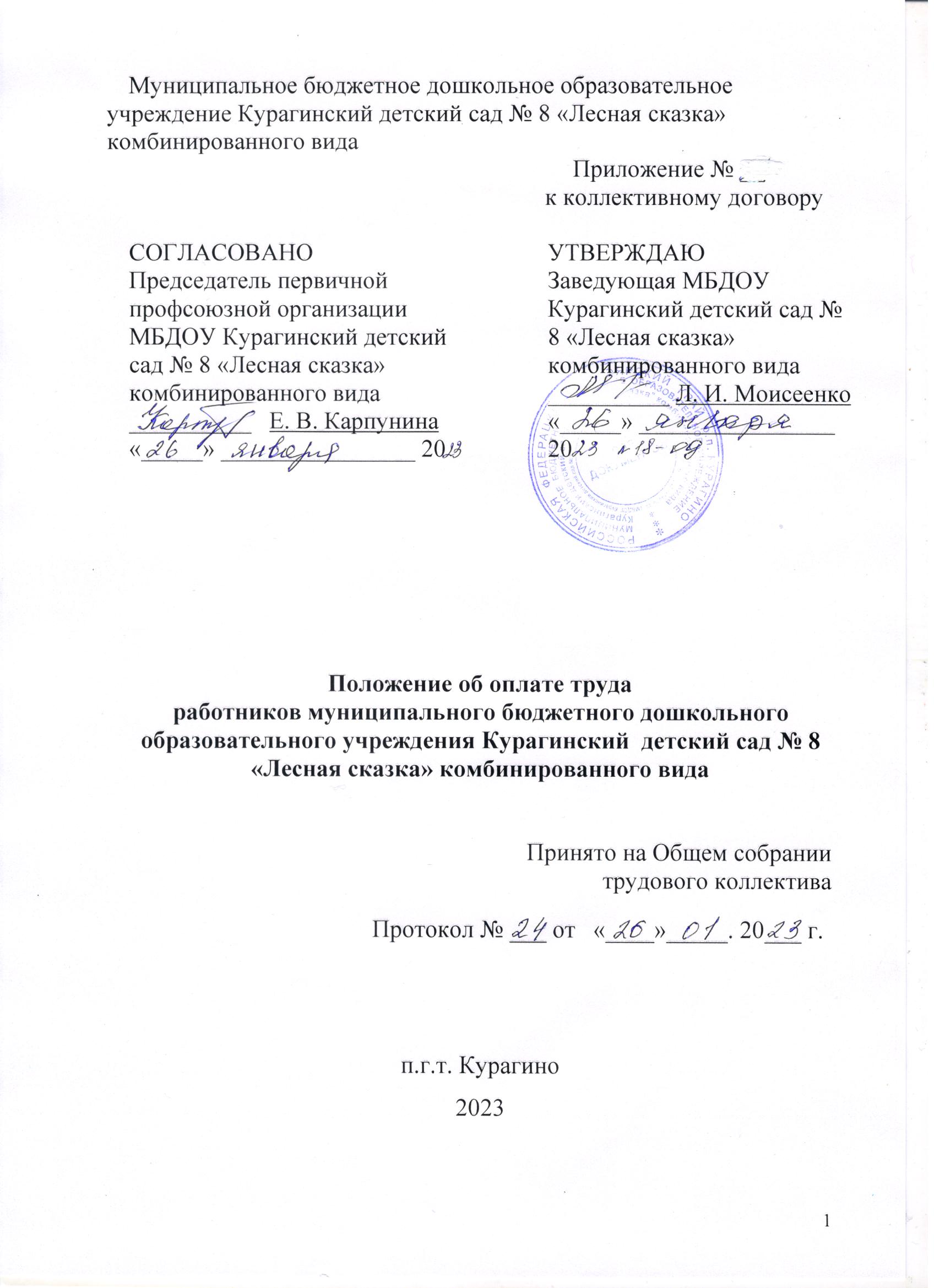 Приложение № __                                                           к коллективному договоруПоложение об оплате труда работников муниципального бюджетного дошкольного образовательного учреждения Курагинский  детский сад № 8 «Лесная сказка» комбинированного вида    Принято на Общем собрании  трудового коллектива                               Протокол № ___ от   «____»_____. 20___ г.п.г.т. Курагино20231. Общие положения1.1.  .  Настоящее Положение об оплате труда работников муниципальных автономных, бюджетных и казенных организаций, подведомственных управлению образования администрации Курагинского района (далее - Положение) разработано в соответствии с Трудовым кодексом Российской Федерации, Федеральным законом от 06.10.2003 № 131-ФЗ «Об общих принципах организации местного самоуправления в Российской Федерации», постановлением администрации района от 28.05.2012 № 555-п «О системах оплаты труда работников районных муниципальных учреждений» и регулирует порядок, условия оплаты труда работников муниципальных автономных, бюджетных и казенных организаций, подведомственных управлению образования администрации района (далее - организации).1.2. Система оплаты труда работников организаций включает в себя следующие элементы оплаты труда:оклады (должностные оклады), ставки заработной платы;выплаты компенсационного характера;выплаты стимулирующего характера.1.3. Система оплаты труда, включая размеры окладов (должностных окладов), ставок заработной платы, выплат компенсационного и стимулирующего характера, для работников МБДОУ Курагинский детский сад № 8 «Лесная сказка» комбинированного вида устанавливается коллективным договором, соглашением, локальными нормативными актами в соответствии с трудовым законодательством, иными нормативными правовыми актами Российской Федерации, Красноярского края, Курагинского района, содержащими нормы трудового права, и настоящим Положением.1.4. Система оплаты труда устанавливается с учетом:а) единого тарифно-квалификационного справочника работ и профессий рабочих;б) единого квалификационного справочника должностей руководителей, специалистов и служащих;в) государственных гарантий по оплате труда;г) примерных положений об оплате труда работников муниципальных образовательных автономных, бюджетных и казенных организаций;д) рекомендаций Российской трехсторонней комиссии по регулированию социально-трудовых отношений;е) мнения представительного органа работников.1.5. Для работников МБДОУ, с которыми для выполнения работ, связанных с временным расширением объема оказываемых организацией услуг, заключаются срочные трудовые договоры и оплата труда по которым полностью осуществляется за счет средств, полученных от предпринимательской и иной приносящей доход деятельности, система оплаты труда устанавливается в соответствии с настоящим Положением в пределах указанных средств.1.6. Работникам МБДОУ Курагинский детский сад № 8 «Лесная сказка» комбинированного вида в случаях, установленных настоящим Положением, осуществляется выплата единовременной материальной помощи.2. Оклады (должностные оклады), ставки заработной платы2.1. Размеры окладов (должностных окладов), ставок заработной платы конкретным работникам устанавливаются руководителем организации на основе требований к профессиональной подготовке и уровню квалификации, которые необходимы для осуществления соответствующей профессиональной деятельности, с учетом сложности и объема выполняемой работы в соответствии с размерами окладов (должностных окладов), ставок заработной платы, определенных в коллективных договорах, соглашениях, локальных нормативных актах.2.2. В коллективных договорах, соглашениях, локальных нормативных актах размеры окладов (должностных окладов), ставок заработной платы устанавливаются не ниже минимальных размеров окладов (должностных окладов), ставок заработной платы, определяемых по квалификационным уровням профессиональных квалификационных групп и отдельным должностям, не включенным в профессиональные квалификационные группы (далее - минимальные размеры окладов, ставок).2.3. Минимальные размеры окладов, ставок устанавливаются в соответствии с приложением 1 к настоящему Положению.В Положении об оплате труда могут устанавливаться должности (профессии) работников организации и условия, при которых размеры окладов (должностных окладов), ставок заработной платы работникам  организации устанавливаются выше минимальных размеров окладов, ставок.2.4. Размер оклада (должностного оклада), ставки заработной платы определяется по формуле: O = Omin + Omin x K / 100,где: О – размер оклада (должностного оклада), ставки заработной платы;Оmin– минимальный размер оклада (должностного оклада), ставки заработной платы по должности, установленный примерным положением об оплате труда работников краевых государственных бюджетных и казенных организаций, подведомственных министерству образования и науки Красноярского края;  К – повышающий коэффициент.2.5. Увеличение минимальных окладов (должностных окладов), ставок заработной платы, осуществляется посредством применения к окладам (должностным окладам), ставкам заработной платы повышающих коэффициентов.2.6. Перечень и размеры повышающих коэффициентов по основаниям повышения, установленным в пункте 2.7 настоящего Положения, применяемым для установления окладов (должностных окладов), ставок заработной платы, устанавливаются коллективными договорами, локальными нормативными актами организации с учетом мнения представительного органа работников, в пределах фонда оплаты труда организации, на период времени выполнения работы, являющейся основанием для установления повышающего коэффициента. 2.7. Повышающий коэффициент устанавливается по должностям педагогических работников по следующим основаниям:3. Выплаты компенсационного характера3.1. К выплатам компенсационного характера относятся:- выплаты работникам, занятым на тяжелых работах, работах с вредными и (или) опасными и иными особыми условиями труда;- выплаты за работу в местностях с особыми климатическими условиями;- выплаты за работу в условиях, отклоняющихся от нормальных (при выполнении работ различной квалификации, совмещении профессий (должностей), сверхурочной работе, работе в ночное время и при выполнении работ в других условиях, отклоняющихся от нормальных).3.2. Виды выплат компенсационного характера, размеры и условия их осуществления в МБДОУ Курагинский детский сад № 8 «Лесная сказка» комбинированного вида устанавливаются в соответствии с трудовым законодательством и иными нормативными правовыми актами Российской Федерации и Красноярского края, содержащими нормы трудового права, и настоящим Положением.3.3. В случаях, определенных законодательством Российской Федерации и Красноярского края, к заработной плате работников МБДОУ Курагинский детский сад № 8 «Лесная сказка» комбинированного вида устанавливаются районный коэффициент, процентная надбавка к заработной плате за стаж работы в районах Крайнего Севера и приравненных к ним местностях, в иных местностях Красноярского края с особыми климатическими условиями.3.4. Выплаты работникам, занятым на тяжелых работах, работах с вредными и (или) опасными и иными особыми условиями труда, устанавливаются работникам МБДОУ на основании статьи 147 Трудового кодекса Российской Федерации.3.5. Доплата за работу в ночное время производится работникам в размере 35% части оклада (должностного оклада), ставки заработной платы (рассчитанного за час работы) за каждый час работы в ночное время.3.6. Оплата труда в других случаях выполнения работ в условиях, отклоняющихся от нормальных, устанавливается работникам организации на основании статьи 149 Трудового кодекса Российской Федерации.3.7. Оплата труда в выходные и нерабочие праздничные дни производится на основании статьи 153 Трудового кодекса Российской Федерации.3.8. К другим видам компенсационных выплат за работу в условиях, отклоняющихся от нормальных (при выполнении работ в других условиях, отклоняющихся от нормальных), устанавливается согласно приложению 2 к настоящему Положению.4. Выплаты стимулирующего характера4.1. Работникам организации в пределах утвержденного фонда оплаты труда могут устанавливаться следующие выплаты стимулирующего характера:- выплаты за важность выполняемой работы, степень самостоятельности и ответственности при выполнении поставленных задач;- выплаты за интенсивность и высокие результаты работы;- выплаты за качество выполняемых работ;- персональные выплаты;- выплаты по итогам работы.4.2. Персональные выплаты устанавливаются с учетом сложности, напряженности и особого режима работы, опыта работы, в целях повышения уровня оплаты труда молодым специалистам, обеспечения заработной платы работника на уровне размера минимальной заработной платы, установленного в Красноярском крае, обеспечение региональной выплаты, установленной пунктом 4.7 настоящего раздела.4.3. Виды, условия, размер и порядок выплат стимулирующего характера, в том числе критерии оценки результативности и качества труда для работников организаций, устанавливается согласно приложению № 3 к настоящему Положению. Критерии оценки результативности и качества труда работников учреждений могут детализироваться, конкретизироваться, дополняться и уточняться в коллективных договорах, соглашениях, локальных нормативных актах учреждения, устанавливающих систему оплаты труда.4.3.1. Виды  выплат должны отвечать уставным задачам организации.4.3.2 Максимальным размером выплаты стимулирующего характера не ограничены и устанавливается в пределах утвержденного  фонда оплаты труда.4.3.3. Конкретный размер выплат стимулирующего характера (за исключением персональных выплат) устанавливается в абсолютном размере, с учетом фактически отработанного времени.4.3.4. Стимулирующие выплаты, за исключением выплат по итогам работы, устанавливаются руководителем организации ежемесячно, ежеквартально или на год.4.4. Выплаты стимулирующего характера производятся по решению руководителя организации с учетом критериев оценки результативности и качества труда работника. Критерии оценки результативности и качества труда работников не учитывается при выплате стимулирующих выплат, в целях повышения уровня  оплаты труда молодым специалистам, обеспечения заработной платы работникам на уровне размера минимальной заработной платы, установленного в Красноярском крае. Выплаты стимулирующего характера производятся в пределах бюджетных ассигнований на оплату труда работников организации, а также средств, полученных от предпринимательской и иной приносящей доход деятельности и направленных организацией в установленном порядке на оплату труда работников.4.5. Основание и размер выплат по итогам работы работникам МБДОУ устанавливается в соответствии с приложением № 4 к настоящему Положению.4.6. При установлении размера выплат стимулирующего характера конкретному работнику (за исключением персональных выплат) организации применяют балльную оценку. Размер выплаты, осуществляемой конкретному работнику организации, определяется по формуле: С = С 1 балла х Бi, где: С – размер выплаты, осуществляемой конкретному работнику организации в плановом периоде;С1 балла - стоимость для определения размеров стимулирующих выплат 
на плановый период;Бi – количество баллов по результатам оценки труда i-го работника организации, исчисленное в суммовом выражении по показателям оценки 
за отчетный период.                                                                  nC1 балла = Qстим. раб. / SUM Бi,                                                  i=1где: Qстим. раб. – фонд оплаты труда, предназначенный для осуществления стимулирующих выплат работникам организации в месяц в плановом периоде;n – количество физических лиц организации, подлежащих оценке 
за отчетный период (год, квартал, месяц), за исключением руководителя организации.Qстим. раб = Qзп  - Q гар  - Q отпгде: Qзп  - фонд оплаты труда работникам организации, состоящий из установленных работникам окладов (должностных окладов), ставок заработной платы с учетом повышающих коэффициентов, выплаты стимулирующего и компенсационного характера, утвержденный в бюджетной смете (плане финансово-хозяйственной деятельности) организации, на месяц в плановом периоде;Q гар – гарантированный фонд оплаты труда (сумма заработной платы работников по бюджетной смете (плану финансово-хозяйственной деятельности) окладов (должностных окладов), ставок заработной платы организации с учетом повышающих коэффициентов, сумм выплат компенсационного характера и персональных выплат стимулирующего характера, определенный согласно штатному расписанию организации, на месяц в плановом периоде);Q отп – сумма средств, направляемая в резерв для оплаты отпусков, выплаты пособия по временной нетрудоспособности за счет средств работодателя, оплаты дней служебных командировок, подготовки, переподготовки, повышения квалификации работников организации на месяц в плановом периоде.»;  4.7. Персональные выплаты в целях обеспечения заработной платы работника организации на уровне размера минимальной заработной платы, установленной в Красноярском крае (минимального размера оплаты труда) производятся работникам организаций, месячная заработная плата которых при полностью отработанной норме рабочего времени и выполненной норме труда (трудовых обязанностей) с учетом выплат компенсационного и стимулирующего характера ниже размера минимальной заработной платы, установленного в Красноярском крае (минимального размера оплаты труда), в размере, определяемом как разница между размером минимальной заработной платы, установленным в Красноярском крае (минимальным размером оплаты труда), и величиной заработной платы конкретного работника организации за соответствующий период времени.Размер определяется как разница между размером минимальной заработной платы, установленным в Красноярском крае (минимальным размером оплаты труда), и величиной заработной платы конкретного работника организации за соответствующий период времени.Работникам организации, месячная заработная плата которых по основному месту работы при не полностью отработанной норме рабочего времени с учетом выплат компенсационного и стимулирующего характера ниже размера минимальной заработной платы, установленной в Красноярском крае (минимального размера оплаты труда), исчисленного пропорционально отработанному работником организации времени, указанные персональные выплаты производятся в размере, определяемом для каждого работника как разница между размером минимальной заработной платы, установленной в Красноярском крае (минимальным размером оплаты труда), исчисленным пропорционально отработанному работником организации времени, и величиной заработной платы конкретного работника организации за соответствующий период времени.4.7.1. Работникам, месячная заработная плата которых при полностью отработанной норме рабочего времени и выполненной норме труда (трудовых обязанностей) ниже размера заработной платы, установленного в Красноярском крае для территории Курагинского района предоставляется региональная выплата.Для целей расчета региональной выплаты размер заработной платы, установленной в Красноярском крае для территории Курагинского района составляет 24447 рублей. Региональная выплата для работников рассчитывается как разница между размером заработной платы, установленной настоящим пунктом, и месячной заработной платой конкретного работника при полностью отработанной норме рабочего времени и выполненной норме труда (трудовых обязанностей).Работникам, месячная заработная плата которых по основному месту работы при не полностью отработанной норме рабочего времени ниже размера заработной платы, установленного настоящим пунктом, исчисленного пропорционально отработанному времени, установить региональную выплату, размер которой для каждого работника определяется как разница между размером заработной платы, установленным настоящим пунктом, исчисленным пропорционально отработанному работником времени, и величиной заработной платы конкретного работника за соответствующий период времени.Для целей настоящего пункта при расчете региональной выплаты под месячной заработной платой понимается заработная плата конкретного работника с учетом доплаты до размера минимальной заработной платы, установленного в Красноярском крае (в случае ее осуществления).Региональная выплата включает в себя начисления по районному коэффициенту, процентной надбавке к заработной плате за стаж работы в районах Крайнего Севера и приравненных к ним местностям или надбавке за работу в местностях с особыми климатическими условиями.Размеры заработной платы для расчета региональной выплаты включают в себя начисления по районному коэффициенту, процентной надбавке к заработной плате за стаж работы в районах Крайнего Севера и приравненных к ним местностям или надбавке за работу в местностях с особыми климатическими условиями.4.8. Работникам организаций персональные выплаты устанавливаются в соответствии с приложением № 9 к настоящему Положению.5. Единовременная материальная помощь5.1. Работникам организаций в пределах утвержденного фонда оплаты труда осуществляется выплата единовременной материальной помощи.5.2. Единовременная материальная помощь работникам организаций, оказывается по решению руководителя организации в связи с бракосочетанием, рождением ребенка, в связи со смертью супруга (супруги) или близких родственников (детей, родителей), сложного заболевания, требующего срочного лечения (при наличии документов), сложным материальным положением.5.3. Размер единовременной материальной помощи не может превышать трех тысяч (3000) рублей по каждому основанию, предусмотренному пунктом 5.2 настоящего раздела.5.4. Выплата единовременной материальной помощи работникам организаций производится на основании приказа руководителя организации с учетом положений настоящей статьи.6. Оплата труда заместителей руководителя организации 6.1. Заработная плата заместителей руководителя организации  включает в себя:должностной оклад;выплаты компенсационного и стимулирующего характера.6.2. Размер должностного оклада руководителя организации устанавливается трудовым договором и определяется в кратном отношении к среднему размеру оклада (должностного оклада), ставки заработной платы работников основного персонала возглавляемой им организации с учетом отнесения организации к группе по оплате труда руководителей, определенной в соответствии с пунктом 6.3 настоящего Положения.Средний размер оклада (должностного оклада), ставки заработной платы работников основного персонала для определения размера должностного оклада руководителя организации рассчитывается без учета повышающих коэффициентов.Размер должностного оклада увеличивается при наличии квалификационной категории посредством применения к должностному окладу следующих повышающих коэффициентов:- при высшей квалификационной категории – 20%;- при первой квалификационной категории – 15%.6.3. Группа по оплате труда руководителей организаций определяется на основании объемных показателей согласно приложению № 8 к настоящему Положению.К показателям для отнесения к группам по оплате труда руководителя относятся показатели, характеризующие масштаб организации:Численность работников организации;Количество обучающихся (воспитанников);Показатели, значительно осложняющие работу по руководству организацией.Объем деятельности каждой организации при определении группы по оплате труда руководителей оценивается в баллах по показателям для отнесения организаций к группам по оплате труда.Организации относятся к I, II, III или IV группе по оплате труда руководителей по сумме баллов, определенных на основе показателей деятельности, установленных таблицей 1 Приложения № 8 настоящего Положения.Группа по оплате труда руководителей определяется на основании документов, подтверждающих наличие объемов работы организации на 1 января текущего года.При этом контингент обучающихся (воспитанников) организации определяется по списочному составу на начало учебного года.Для определения суммы баллов за количество групп в дошкольных образовательных организациях учитывается их расчетное количество, определяемое путем деления списочного состава воспитанников по состоянию на 1 января на установленную предельную наполняемость групп.Группа по оплате труда для вновь открываемых образовательных организаций устанавливается исходя из плановых (проектных) показателей, но не более чем на 2 года.За руководителями организаций, находящихся на капитальном ремонте, сохраняется группа по оплате труда руководителей, определенная до начала капитального ремонта, но не более чем на один год.Руководителю организации группа по оплате труда устанавливается локальным правовым актом управления образования и определяется не реже одного раза в год в соответствии со значениями объемных показателей за предшествующий год или плановый период.6.4. Средний размер оклада (должностного оклада), ставки заработной платы работников основного персонала определяется в соответствии с порядком исчисления среднего размера оклада (должностного оклада), ставки заработной платы работников основного персонала для определения размера должностного оклада руководителя организации и перечнем должностей, профессий работников организации, относимых к основному персоналу, устанавливаемыми администрацией Курагинского района.6.5. Размеры должностных окладов заместителей руководителей устанавливаются руководителем организации на 10-30 процентов ниже размеров должностных окладов руководителей этих учреждений без учета увеличения должностного оклада руководителя учреждения при наличии квалификационной категории.В положениях об оплате труда устанавливаются размеры увеличения должностных окладов заместителей руководителя организации при наличии квалификационной категории.6.6. Виды выплат компенсационного характера, размеры и условия их осуществления для руководителей организаций, их заместителей устанавливаются в соответствии с трудовым законодательством и иными нормативными правовыми актами Российской Федерации, Красноярского края содержащими нормы трудового права и разделом 3 настоящего Положения.6.7. Выплаты стимулирующего характера для руководителей организаций производятся с учетом критериев оценки результативности и качества деятельности организации, лично руководителя в пределах средств на осуществление выплат стимулирующего характера руководителям организаций.6.8. Предельное количество должностных окладов руководителей организаций, учитываемых при определении объема средств на выплаты стимулирующего характера руководителям организаций, составляет до 32 должностных окладов, но не выше предельного количества должностных окладов руководителей организаций, учитываемых при определении объема средств на выплаты стимулирующего характера руководителям организаций, с учетом районного коэффициента, процентной надбавки к заработной плате за стаж работы в районах Крайнего Севера и приравненных к ним местностях или надбавки за работу в местностях с особыми климатическими условиями.6.8.1. . Должностные оклады устанавливаются с учетом ведения педагогической работы в объеме:3 часа в день – заведующим дошкольными образовательными организациями с 1-2 группами (кроме организаций, имеющих одну или несколько групп с круглосуточным пребыванием детей).Выполнение преподавательской работы, указанной в настоящем пункте, может осуществляться как в основное рабочее время, так и за его пределами в зависимости от ее характера и качества выполнения работы по основной должности.6.9. . Порядок использования средств на осуществление выплат стимулирующего характера руководителям организаций устанавливается настоящим Положением.6.9.1. Распределение средств на осуществление выплат стимулирующего характера руководителей организаций осуществляется на учебный год, ежеквартально (или ежемесячно) с учетом мнения рабочей группы по установлению стимулирующих выплат, образованной управлением образования администрации Курагинского района (далее – рабочая группа). 6.9.2. Управление образования администрации Курагинского района представляет в рабочую группу аналитическую информацию о показателях деятельности организаций, в том числе включающую информацию органов самоуправления общеобразовательных организаций, в том числе общественных советов общеобразовательных организаций.6.9.3. Руководители организаций имеют право присутствовать на заседании рабочей группы и давать необходимые пояснения.6.9.4. Рабочая группа может рекомендовать установление стимулирующих выплат и их размер открытым голосованием при условии присутствия не менее половины членов рабочей группы. Решение рабочей группы оформляется протоколом. С учетом мнения рабочей группы, управление образования администрации Курагинского района издает приказ об установлении стимулирующих выплат.          6.9.5. Выплаты стимулирующего характера устанавливаются за каждый вид выплат раздельно. Виды выплат стимулирующего характера, размер и условия их осуществления, критерии оценки результативности и качества деятельности организаций для руководителей организаций, их заместителей определяются согласно приложению № 5 к настоящему Положению.6.9.6. При выплатах по итогам работы учитываются:- степень освоения выделенных бюджетных средств;- проведение ремонтных работ;- подготовка образовательной организации к новому учебному году;- участие в инновационной деятельности;- организация и проведение важных работ, мероприятий.Размер выплат по итогам работы руководителям организаций, их заместителям определяется согласно приложению № 7 к настоящему Положению.6.10. Руководителю организации, их заместителям может оказываться единовременная материальная помощь с учетом положений раздела 5 настоящего Положения.6.10.1. Единовременная материальная помощь, предоставляемая руководителю организации в соответствии с настоящим Положением, выплачивается на основании приказа управления образования администрации Курагинского района в пределах утвержденного фонда оплаты труда организации.6.10.2. Выплата единовременной материальной помощи заместителям руководителя организации производится на основании приказа руководителя организации в пределах утвержденного фонда оплаты труда организации.6.11. Предельный уровень соотношения среднемесячной заработной платы руководителей, их заместителей, формируемой за счет всех источников финансового обеспечения и рассчитываемой за календарный год, и среднемесячной заработной платы работни ков этих учреждений (без учета заработной платы руководителя, заместителей руководителя) устанавливается в размере, не превышающем размера, предусмотренного Приложением №10 к настоящему Положению.6.12. Руководителям, заместителям руководителя персональные выплаты устанавливаются в соответствии с приложением № 6 к настоящему Положению.6.13. Часть средств, полученных от предпринимательской и иной приносящей доход деятельности, направляется на выплаты стимулирующего характера руководителю организации с учетом недопущения повышения предельного объема средств на выплаты стимулирующего характера.Выплаты стимулирующего характера руководителям организаций 
за счет средств, полученных от приносящей доход деятельности, предназначены для усиления заинтересованности руководителя организации 
в повышении результативности профессиональной деятельности, своевременном исполнении должностных обязанностей.Размер выплат стимулирующего характера за интенсивность и высокие результаты работы руководителям учреждений за счет средств, полученных 
от приносящей доход деятельности, устанавливается в процентах от размера доходов, полученных организацией от приносящей доход деятельности, 
в отчетном квартале, с учетом следующих критериев оценки результативности и качества труда руководителей организаций и выплачиваются ежемесячно:7. Заключительные и переходные положения Размер средств, полученных от предпринимательской и иной приносящей доход деятельности, направляемых на оплату труда работников организаций, составляет 70% от доходов, полученных от приносящей доход деятельности с учетом выплат страховых взносов по обязательному социальному страхованию и взносу по страховым тарифам на обязательное социальное страхование от несчастных случаев на производстве и профессиональных заболеваний.Приложение 1к Положению об оплате труда работников МБДОУ Курагинский детский сад № 8 «Лесная сказка» комбинированного видаМинимальные размеры окладов (должностных окладов), ставок заработной платы работников организаций1. Профессиональная квалификационная группадолжностей работников образования<*> Для должности "младший воспитатель" минимальный размер оклада (должностного оклада), ставки заработной платы устанавливается в размере 4050,0 руб., для должности «дежурный по режиму» минимальный размер оклада (должностного оклада), ставки заработной платы устанавливается в размере 5844,0 руб.2. Профессиональная квалификационная группа"Общеотраслевые должности служащих"3. Профессиональные квалификационные группыобщеотраслевых профессий рабочихВиды и размеры компенсационных выплат за работу в условиях, отклоняющихся от нормальных (при выполнении работ в других условиях, отклоняющихся от нормальных)<*> Без учета повышающих коэффициентов.<**> В образовательных учреждениях, имеющих классы или группы для детей с ограниченными возможностями здоровья. Оплата труда педагогических работников производиться только за часы занятий, которые они ведут в этих классах и группах.Приложение 3к Положению об оплате труда работников МБДОУ Курагинский детский сад № 8 «Лесная сказка» комбинированного видаВиды, условия, размер и порядок установления выплат стимулирующего характера, в том числе критерии оценки результативности и качества труда работников организации<*> исходя из 100-бальной системыПриложение  4к Положению об оплате трудаработников муниципального    бюджетного дошкольного      образовательного учрежденияКурагинский  детский сад № 8«Лесная  сказка» комбинированного видаВиды и размерывыплат по итогам работы работникам организацииПриложение  5                                                      к Положению об оплате труда                                                      работников муниципального                                                        бюджетного   дошкольного                                                      образовательного  учреждения                                                       Курагинский  детский сад № 8                                                       «Лесная сказка»                                                        комбинированного видаВиды выплат стимулирующего характера, размер и условия их осуществления, критерии оценки результативности и качества деятельности учреждений для заместителей руководителя<*> Без учета повышающих коэффициентов.Приложение № 6 к Положению                                                            об оплате труда работников                                                           МБДОУ Курагинский детский                                                   сад № 8 «Лесная сказка»                                                  комбинированного видаРазмер персональных выплат руководителям организации, заместителям <*> Без учета повышающих коэффициентов.<**> Размеры выплат при наличии одновременно почетного звания и ученой степени суммируются.<***> Производится при условии соответствия занимаемой должности, почетного звания, ученой степени профилю учреждения или профилю педагогической деятельности (преподаваемых дисциплин).Приложение № 7 к Положению об оплате труда работников МБДОУ Курагинский детский  сад № 8 «Лесная сказка»                                                 комбинированного вида                                                   Размер выплат по итогам работы руководителям организации,  заместителям заведующего МБДОУ Курагинский детский сад № 8 «Лесная сказка» комбинированного вида<*> Без учета повышающих коэффициентов.                Приложение  8к Положению об оплате труда работников муниципального бюджетного дошкольного образовательного учреждения Курагинский  детский сад № 8 «Лесная сказка» комбинированного видаПоказатели для отнесения организаций к группам по оплате труда руководителей организацийГруппы по оплате труда руководителя организацииПриложение  9к Положению об оплате труда работников муниципального бюджетного дошкольного образовательного учрежденияКурагинский детский сад № 8 «Лесная сказка» комбинированного видаРазмер персональных выплат работникам<*> Размеры выплат при наличии одновременно почетного звания и ученой степени суммируются. Для педагогических работников учитывается работа по профилю организации или профилю педагогической деятельности (преподаваемых дисциплин).<**> Производится при условии соответствия почетного звания, ученой степени профилю организации или профилю педагогической деятельности (преподаваемых дисциплин).<***> Вознаграждение выплачивается педагогическим работникам общеобразовательных организаций, профессиональных образовательных организаций (далее – образовательные организации).<****> От минимального оклада (должностного оклада), ставки заработной платы, без учета нагрузки.<*****> Краевые выплаты воспитателям, младшим воспитателям и помощникам воспитателей образовательных организаций, реализующих основную общеобразовательную программу дошкольного образования детей, устанавливаются на основании приказа руководителя организации в виде выплаты стимулирующего характера, входящей в состав заработной платы работника, но не более 718,4 рубля на одного работника (воспитателя), 2 155,2 рубля на одного работника (младшего воспитателя и помощника воспитателя).Выплаты производятся сверх месячной заработной платы (с учетом компенсационных выплат, в том числе доплаты до размера минимальной заработной платы (минимального размера оплаты труда), региональной выплаты и выплат стимулирующего характера), пропорционально отработанному времени.На выплаты начисляются районный коэффициент, процентная надбавка к заработной плате за стаж работы в районах Крайнего Севера и приравненных к ним местностях или надбавка за работу в местностях с особыми климатическими условиями.Приложение  10к Положению об оплате труда работников муниципального бюджетного дошкольного образовательного учреждения Курагинский  детский сад № 8 «Лесная сказка» комбинированного видаПредельный уровень соотношения среднемесячной заработной платы руководителя, его заместителей, формируемой за счет всех источников финансового обеспечения и рассчитываемой за календарный год, и среднемесячной заработной платы работников этого учреждения (без учета заработной платы руководителя, заместителей руководителя)СОГЛАСОВАНО Председатель первичной профсоюзной организации МБДОУ Курагинский детский сад № 8 «Лесная сказка» комбинированного вида 
__________   Е. В. Карпунина
«_____» ________________ 20УТВЕРЖДАЮЗаведующая МБДОУ Курагинский детский сад № 8 «Лесная сказка» комбинированного вида 
__________ Л. И. Моисеенко
«_____» ________________ 20№ п/пОснование повышения оклада (должностного оклада), ставки заработной платыПредельное значение 
повышающего коэффициента1.За наличие квалификационной категории:высшей квалификационной категориипервой квалификационной категории25%15%Критерии оценки результативности и качества трудаУсловияУсловияПредельный размер (%) от доходов полученных организацией от приносящей доход деятельностиКритерии оценки результативности и качества труданаименованиеиндикаторПредельный размер (%) от доходов полученных организацией от приносящей доход деятельностиВыплаты за интенсивность и высокие результаты работыВыплаты за интенсивность и высокие результаты работыВыплаты за интенсивность и высокие результаты работыВыплаты за интенсивность и высокие результаты работыдоход, полученный организацией от приносящей доход деятельностидоля доходов организации от приносящей доход деятельности в отчетном квартале к объему средств, предусмотренному на выполнение муниципального заданияот 1% до 15,9%0,5доход, полученный организацией от приносящей доход деятельностидоля доходов организации от приносящей доход деятельности в отчетном квартале к объему средств, предусмотренному на выполнение муниципального заданияот 16% до 25,9%1,0доход, полученный организацией от приносящей доход деятельностидоля доходов организации от приносящей доход деятельности в отчетном квартале к объему средств, предусмотренному на выполнение муниципального заданияот 26% до 30,9%1,5доход, полученный организацией от приносящей доход деятельностидоля доходов организации от приносящей доход деятельности в отчетном квартале к объему средств, предусмотренному на выполнение муниципального заданияот 31% и выше2,0Квалификационные уровниКвалификационные уровниМинимальный размер оклада (должностного   
оклада), ставки  
заработной платы, руб.Профессиональная квалификационная группа должностей работников      
учебно-вспомогательного персонала первого уровня             Профессиональная квалификационная группа должностей работников      
учебно-вспомогательного персонала первого уровня             Профессиональная квалификационная группа должностей работников      
учебно-вспомогательного персонала первого уровня             3621,0Профессиональная квалификационная группа должностей работников      
учебно-вспомогательного персонала второго уровня             Профессиональная квалификационная группа должностей работников      
учебно-вспомогательного персонала второго уровня             Профессиональная квалификационная группа должностей работников      
учебно-вспомогательного персонала второго уровня             1 квалификационный    
уровень               3813,0 <*>  2 квалификационный    
уровень               4231,0      Профессиональная квалификационная группа должностей педагогических    
работников                                Профессиональная квалификационная группа должностей педагогических    
работников                                Профессиональная квалификационная группа должностей педагогических    
работников                                1 квалификационный    
уровень               при наличии среднего           
профессионального образования  6255,0      1 квалификационный    
уровень               при наличии высшего            
профессионального образования  7120,0      2 квалификационный    
уровень               при наличии среднего           
профессионального образования  6547,0      при наличии высшего            
профессионального образования  7456,0      3 квалификационный    
уровень               при наличии среднего           
профессионального образования  7171,0      при наличии высшего            
профессионального образования  8168,0      4 квалификационный    
уровень               при наличии среднего           
профессионального образования  7847,0при наличии высшего            
профессионального образования  8942,0      Квалификационные уровниМинимальный размер оклада (должностного   
оклада), ставки  
заработной платы, 
руб.Профессиональная квалификационная группа «Общеотраслевые должности       
служащих первого уровня»                                                 Профессиональная квалификационная группа «Общеотраслевые должности       
служащих первого уровня»                                                 1 квалификационный уровень                            3813,00      2 квалификационный уровень                            4023,00      Профессиональная квалификационная группа «Общеотраслевые должности       
служащих второго уровня»                                                 Профессиональная квалификационная группа «Общеотраслевые должности       
служащих второго уровня»                                                 1 квалификационный уровень                            4231,00      2 квалификационный уровень                            4650,00      3 квалификационный уровень                            5109,00      4 квалификационный уровень                            6448,00Профессиональная квалификационная группа «Общеотраслевые должности       
служащих третьего уровня»                                                Профессиональная квалификационная группа «Общеотраслевые должности       
служащих третьего уровня»                                                1 квалификационный уровень                            4650,00      2 квалификационный уровень                            5109,00      3 квалификационный уровень                            5608,00      4 квалификационный уровень                            6742,00      Квалификационные уровниМинимальный размер оклада (должностного   
оклада), ставки  
заработной платы, руб.Профессиональная квалификационная группа "Общеотраслевые профессии    рабочих первого уровня"                                                  Профессиональная квалификационная группа "Общеотраслевые профессии    рабочих первого уровня"                                                  1 квалификационный уровень                            3275,0    2 квалификационный уровень                            3433,0      Профессиональная квалификационная группа "Общеотраслевые профессии       
рабочих второго уровня"                                                  Профессиональная квалификационная группа "Общеотраслевые профессии       
рабочих второго уровня"                                                  1 квалификационный уровень                            3813,0      2 квалификационный уровень                            4650,03 квалификационный уровень                            5109,0      4 квалификационный уровень                            6154,0      ППриложение  2 к Положению об оплате трудаработников МБДОУ Курагинский детский сад № 8 «Лесная сказка» комбинированного вида№ п/пВиды компенсационных выплатРазмер в процентах к окладу (должностному окладу), ставке заработной платы <*>1.За работу в образовательных учреждениях для обучающихся с ограниченными возможностями здоровья (отделениях, классах, группах) (кроме медицинских работников) <**>202.Руководителям учреждений, имеющих отделения, классы, группы для обучающихся (воспитанников) с ограниченными возможностями здоровья или классы (группы) для обучающихся (воспитанников), нуждающихся в длительном лечении153.За работу в центрах психолого-педагогической, медицинской и социальной помощи, психолого-медико-педагогических комиссиях, логопедических пунктах 204.Педагогическим работникам за индивидуальное обучение на дому обучающихся, осваивающих основные общеобразовательные программы и нуждающихся в длительном лечении, а также детей-инвалидов, которые по состоянию здоровья не могут посещать образовательные учреждения (при наличии соответствующего медицинского заключения), за индивидуальное и групповое обучение детей, находящихся на длительном лечении   в медицинских организациях205.Женщинам,  работающим в сельской местности, на работах, где по условиям труда рабочий день разделен на части (с перерывом рабочего времени более двух часов) 306.Работникам учреждений (структурных подразделений), осуществляющих оздоровление и (или) отдых обучающихся, воспитанников за систематическую переработку сверх нормальной продолжительности рабочего времени157.Водителям легковых автомобилей за ненормированный рабочий день258.За ненормированный рабочий день (за исключением водителей легковых автомобилей)159.Выплата за работу в сельской местности25Критерии оценки   
результативности и 
качества труда работников Критерии оценки   
результативности и 
качества труда работников УсловияУсловияУсловияПредельное кол-во баллов *  Критерии оценки   
результативности и 
качества труда работников Критерии оценки   
результативности и 
качества труда работников наименование    наименование    индикатор  Предельное кол-во баллов *  Учитель - логопедУчитель - логопедУчитель - логопедУчитель - логопедУчитель - логопедУчитель - логопедВыплаты за важность выполняемой работы, степень самостоятельности и  ответственности при выполнении поставленных задач                      Выплаты за важность выполняемой работы, степень самостоятельности и  ответственности при выполнении поставленных задач                      Выплаты за важность выполняемой работы, степень самостоятельности и  ответственности при выполнении поставленных задач                      Выплаты за важность выполняемой работы, степень самостоятельности и  ответственности при выполнении поставленных задач                      Выплаты за важность выполняемой работы, степень самостоятельности и  ответственности при выполнении поставленных задач                      Выплаты за важность выполняемой работы, степень самостоятельности и  ответственности при выполнении поставленных задач                      Ведение  профессиональнойдокументации (тематическое       планирование, рабочие программы)  Ведение  профессиональнойдокументации (тематическое       планирование, рабочие программы)  Полнота оформления и           
соответствие нормативным         
регламентирующим    
документам          Полнота оформления и           
соответствие нормативным         
регламентирующим    
документам          до 10 баллов за наличие и полноту программы, соответствия тематического планирования,за подготовку своевременных отчетов.30Обеспечение занятости детейОбеспечение занятости детейПроведение с детьми занятийПроведение с детьми занятийПроведение с детьми занятий с использованием здоровьесберегающих технологий в работе, привитие детям санитарно-гигиенических навыков – 10 б  30Организация работы по укреплению здоровья воспитанниковОрганизация работы по укреплению здоровья воспитанниковсоблюдение температурного, светового, двигательного режима и режима дня.соблюдение температурного, светового, двигательного режима и режима дня.Отсутствие замечаний медперсонала, администрации учреждения, надзорных органов - 10б30Выплаты за интенсивность и высокие результаты работы                   Выплаты за интенсивность и высокие результаты работы                   Выплаты за интенсивность и высокие результаты работы                   Выплаты за интенсивность и высокие результаты работы                   Выплаты за интенсивность и высокие результаты работы                   Выплаты за интенсивность и высокие результаты работы                   Эффективность       методов и способов  работы по           педагогическому     сопровождению детей,Эффективность       методов и способов  работы по           педагогическому     сопровождению детей,Участие в разработкеи реализации        развивающих и       коррекционных       проектов, программ, связанных с         образовательной     деятельностью       Участие в разработкеи реализации        развивающих и       коррекционных       проектов, программ, связанных с         образовательной     деятельностью       Отсутствие обоснованных обращений родителей по поводу конфликтных ситуаций 10б  20Эффективность       методов и способов  работы по           педагогическому     сопровождению детей,Эффективность       методов и способов  работы по           педагогическому     сопровождению детей,Участие в разработкеи реализации        развивающих и       коррекционных       проектов, программ, связанных с         образовательной     деятельностью       Участие в разработкеи реализации        развивающих и       коррекционных       проектов, программ, связанных с         образовательной     деятельностью        Разработка методических материалов, дидактических игр, картотек в соответствии с современными требованиями их презентация на методсовете или Совете педагогов - 10б20Выплаты за качество выполняемых работ                                  Выплаты за качество выполняемых работ                                  Выплаты за качество выполняемых работ                                  Выплаты за качество выполняемых работ                                  Выплаты за качество выполняемых работ                                  Выплаты за качество выполняемых работ                                  Высокий уровень     
педагогического     
мастерства при      
организации процесса
педагогического     
сопровождения       
воспитанников, проведение профессиональной коррекционной работы      Высокий уровень     
педагогического     
мастерства при      
организации процесса
педагогического     
сопровождения       
воспитанников, проведение профессиональной коррекционной работы      Организация работы  
сопровождения,      
коррекции детей,    
работа с родителями,
педагогическим      
коллективом         Организация работы  
сопровождения,      
коррекции детей,    
работа с родителями,
педагогическим      
коллективом         выстраивание воспитательного процесса в соответствии с программой воспитания коллектива детей, проведение НОД высокого качества. Отсутствие замечаний старшего воспитателя, администрации учреждения - 10б50Высокий уровень     
педагогического     
мастерства при      
организации процесса
педагогического     
сопровождения       
воспитанников, проведение профессиональной коррекционной работы      Высокий уровень     
педагогического     
мастерства при      
организации процесса
педагогического     
сопровождения       
воспитанников, проведение профессиональной коррекционной работы      Организация работы  
сопровождения,      
коррекции детей,    
работа с родителями,
педагогическим      
коллективом         Организация работы  
сопровождения,      
коррекции детей,    
работа с родителями,
педагогическим      
коллективом         Качественная оценка уровня развития детей, результативность коррекционной работы 80-100%-10б., 65-75%-5б50Высокий уровень     
педагогического     
мастерства при      
организации процесса
педагогического     
сопровождения       
воспитанников, проведение профессиональной коррекционной работы      Высокий уровень     
педагогического     
мастерства при      
организации процесса
педагогического     
сопровождения       
воспитанников, проведение профессиональной коррекционной работы      Организация работы  
сопровождения,      
коррекции детей,    
работа с родителями,
педагогическим      
коллективом         Организация работы  
сопровождения,      
коррекции детей,    
работа с родителями,
педагогическим      
коллективом         Участие в конкурсах профессионального мастерства: Уровень ДОУ-5б, Районный-10б, Краевой-20б50Высокий уровень     
педагогического     
мастерства при      
организации процесса
педагогического     
сопровождения       
воспитанников, проведение профессиональной коррекционной работы      Высокий уровень     
педагогического     
мастерства при      
организации процесса
педагогического     
сопровождения       
воспитанников, проведение профессиональной коррекционной работы      Организация работы  
сопровождения,      
коррекции детей,    
работа с родителями,
педагогическим      
коллективом         Организация работы  
сопровождения,      
коррекции детей,    
работа с родителями,
педагогическим      
коллективом         Использование полученного опыта в повседневной деятельности: внедрение в воспитательно - образовательный процесс  инновационных технологий (открытые НОД, Советы педагогов, методобъединения) - 5б50Высокий уровень     
педагогического     
мастерства при      
организации процесса
педагогического     
сопровождения       
воспитанников, проведение профессиональной коррекционной работы      Высокий уровень     
педагогического     
мастерства при      
организации процесса
педагогического     
сопровождения       
воспитанников, проведение профессиональной коррекционной работы      Организация работы  
сопровождения,      
коррекции детей,    
работа с родителями,
педагогическим      
коллективом         Организация работы  
сопровождения,      
коррекции детей,    
работа с родителями,
педагогическим      
коллективом         Участие в разработке и реализации проектов, программ, связанных с образовательной деятельностью 10б50Высокий уровень     
педагогического     
мастерства при      
организации процесса
педагогического     
сопровождения       
воспитанников, проведение профессиональной коррекционной работы      Высокий уровень     
педагогического     
мастерства при      
организации процесса
педагогического     
сопровождения       
воспитанников, проведение профессиональной коррекционной работы      Организация работы  
сопровождения,      
коррекции детей,    
работа с родителями,
педагогическим      
коллективом         Организация работы  
сопровождения,      
коррекции детей,    
работа с родителями,
педагогическим      
коллективом         Создание и постоянное обновление уголка логопедав группах - 10б50Обобщение опыта работыОбобщение опыта работыОбобщение опыта через публикации в СМИ, методических сборникахОбобщение опыта через публикации в СМИ, методических сборникахОбобщение опыта через публикации в СМИ, газете, педагогических и других изданиях - 5бОформление консультаций, видеоконсультаций для родителей, размещение на сайте ДОУ – 5 б.10Педагог - психологПедагог - психологПедагог - психологПедагог - психологПедагог - психологПедагог - психологВедение  профессиональной
документации (тематическое       
планирование, рабочие программы, отчёты)  Полнота и           
соответствие        
нормативным         
регламентирующим    
документам          Полнота и           
соответствие        
нормативным         
регламентирующим    
документам          до 10 баллов за наличие и полноту рабочей программы, соответствия тематического планирования,подготовка своевременных отчетов.до 10 баллов за наличие и полноту рабочей программы, соответствия тематического планирования,подготовка своевременных отчетов.50  Ведение  профессиональной
документации (тематическое       
планирование, рабочие программы, отчёты)  Сопровождение индивидуальных образовательных маршрутов и эффективность их реализации Сопровождение индивидуальных образовательных маршрутов и эффективность их реализации Сопровождение индивидуальных образовательных маршрутов 5 б.Сопровождение детей с ограниченными возможностями здоровья, оформление документации и сопровождение детей на ППк, ТПМПК  10бРезультативность образовательной деятельности: положительная динамика уровня развития дошкольников по итогам (низкий уровень до 15% - нет баллов, высокий-более 25%) – до 10 бСопровождение индивидуальных образовательных маршрутов 5 б.Сопровождение детей с ограниченными возможностями здоровья, оформление документации и сопровождение детей на ППк, ТПМПК  10бРезультативность образовательной деятельности: положительная динамика уровня развития дошкольников по итогам (низкий уровень до 15% - нет баллов, высокий-более 25%) – до 10 б50  Ведение  профессиональной
документации (тематическое       
планирование, рабочие программы, отчёты)  Организация работы по укреплению здоровья воспитанников Организация работы по укреплению здоровья воспитанников Использование здоровьесберегающих технологий – 10 б. Соблюдение температурного, светового, двигательного режима и режима дня. Отсутствие замечаний медперсонала, администрации учреждения, надзорных органов 5бИспользование здоровьесберегающих технологий – 10 б. Соблюдение температурного, светового, двигательного режима и режима дня. Отсутствие замечаний медперсонала, администрации учреждения, надзорных органов 5б50  Ведение  профессиональной
документации (тематическое       
планирование, рабочие программы, отчёты)  Участие в мероприятиях разного уровня (конкурсы, выставки, фестивали, мероприятия)Участие в мероприятиях разного уровня (конкурсы, выставки, фестивали, мероприятия)Участие в мероприятиях на уровне ДОУ- 5б;  Районный-10б, Краевой-15бУчастие в мероприятиях, проводимых в ДОУ для воспитанников других групп 5бУчастие в мероприятиях на уровне ДОУ- 5б;  Районный-10б, Краевой-15бУчастие в мероприятиях, проводимых в ДОУ для воспитанников других групп 5б50  Выплаты за интенсивность и высокие результаты работы                   Выплаты за интенсивность и высокие результаты работы                   Выплаты за интенсивность и высокие результаты работы                   Выплаты за интенсивность и высокие результаты работы                   Выплаты за интенсивность и высокие результаты работы                   Выплаты за интенсивность и высокие результаты работы                   Эффективность       
методов и способов  
работы по           
педагогическому     
сопровождению детей, оказание       
психологической
помощи родителям,     
педагогическому
коллективу Эффективность       
методов и способов  
работы по           
педагогическому     
сопровождению детей, оказание       
психологической
помощи родителям,     
педагогическому
коллективу Участие в разработке
и реализации        
развивающих и       
коррекционных       
проектов, программ, 
связанных с         
образовательной     
деятельностью      Участие в разработке
и реализации        
развивающих и       
коррекционных       
проектов, программ, 
связанных с         
образовательной     
деятельностью       участие в разработке и реализации развивающих и коррекционных проектов, программ, связанных с образовательной деятельностью - 5б30Эффективность       
методов и способов  
работы по           
педагогическому     
сопровождению детей, оказание       
психологической
помощи родителям,     
педагогическому
коллективу Эффективность       
методов и способов  
работы по           
педагогическому     
сопровождению детей, оказание       
психологической
помощи родителям,     
педагогическому
коллективу Участие в разработке
и реализации        
развивающих и       
коррекционных       
проектов, программ, 
связанных с         
образовательной     
деятельностью      Участие в разработке
и реализации        
развивающих и       
коррекционных       
проектов, программ, 
связанных с         
образовательной     
деятельностью      Разработка методических материалов, дидактических игр, картотек в соответствии с современными требованиями их презентация на Совете педагогов 5б30Эффективность       
методов и способов  
работы по           
педагогическому     
сопровождению детей, оказание       
психологической
помощи родителям,     
педагогическому
коллективу Эффективность       
методов и способов  
работы по           
педагогическому     
сопровождению детей, оказание       
психологической
помощи родителям,     
педагогическому
коллективу Участие в разработке
и реализации        
развивающих и       
коррекционных       
проектов, программ, 
связанных с         
образовательной     
деятельностью      Участие в разработке
и реализации        
развивающих и       
коррекционных       
проектов, программ, 
связанных с         
образовательной     
деятельностью      Оформление и обновление уголка для родителей 5 бОформление видеоконсультаций, консультаций, размещение в группах посредством мессенджеров, на сайте ДОУ – 10 б.30Эффективность       
методов и способов  
работы по           
педагогическому     
сопровождению детей, оказание       
психологической
помощи родителям,     
педагогическому
коллективу Эффективность       
методов и способов  
работы по           
педагогическому     
сопровождению детей, оказание       
психологической
помощи родителям,     
педагогическому
коллективу Адаптация вновь     
поступивших детей,  
благоприятный       
психологический     
климат            Адаптация вновь     
поступивших детей,  
благоприятный       
психологический     
климат            Отсутствие обоснованных обращений родителей по поводу конфликтных ситуаций, или быстрое их решение 10б 30Выплаты за качество выполняемых работ                                  Выплаты за качество выполняемых работ                                  Выплаты за качество выполняемых работ                                  Выплаты за качество выполняемых работ                                  Выплаты за качество выполняемых работ                                  Выплаты за качество выполняемых работ                                  Высокий уровень     
педагогического     
мастерства при      
организации процесса
психолого-          
педагогического     
сопровождения       
воспитанников       Высокий уровень     
педагогического     
мастерства при      
организации процесса
психолого-          
педагогического     
сопровождения       
воспитанников       Организация работы  
психолого-          
педагогического     
сопровождения,      
психолого-          
педагогическая      
коррекция детей,    
работа с родителями,
педагогическим      
коллективом         Организация работы  
психолого-          
педагогического     
сопровождения,      
психолого-          
педагогическая      
коррекция детей,    
работа с родителями,
педагогическим      
коллективом         Высокий уровень педагогического мастерства при организации процесса психолого-педагогического сопровождения воспитанников 5бВыстраивание воспитательного процесса в соответствии с программой воспитания коллектива детей, отсутствие замечаний старшего воспитателя, администрации учреждения 5б Проведение НОД высокого качества, открытых занятий 10б. 40          Высокий уровень     
педагогического     
мастерства при      
организации процесса
психолого-          
педагогического     
сопровождения       
воспитанников       Высокий уровень     
педагогического     
мастерства при      
организации процесса
психолого-          
педагогического     
сопровождения       
воспитанников       Организация работы  
психолого-          
педагогического     
сопровождения,      
психолого-          
педагогическая      
коррекция детей,    
работа с родителями,
педагогическим      
коллективом         Организация работы  
психолого-          
педагогического     
сопровождения,      
психолого-          
педагогическая      
коррекция детей,    
работа с родителями,
педагогическим      
коллективом         Участие в конкурсах профессионального мастерства: Уровень ДОУ- 5б., Районный- 10б., Краевой- 20б40          Высокий уровень     
педагогического     
мастерства при      
организации процесса
психолого-          
педагогического     
сопровождения       
воспитанников       Высокий уровень     
педагогического     
мастерства при      
организации процесса
психолого-          
педагогического     
сопровождения       
воспитанников       Организация работы  
психолого-          
педагогического     
сопровождения,      
психолого-          
педагогическая      
коррекция детей,    
работа с родителями,
педагогическим      
коллективом         Организация работы  
психолого-          
педагогического     
сопровождения,      
психолого-          
педагогическая      
коррекция детей,    
работа с родителями,
педагогическим      
коллективом         Обобщение опыта через публикации в СМИ, педагогических и других изданиях  5бИздание сборника - 10 б.40          ВоспитательВоспитательВоспитательВоспитательВоспитательВоспитательВыплаты за важность выполняемой работы, степень самостоятельности и    
ответственности при выполнении поставленных задач                      Выплаты за важность выполняемой работы, степень самостоятельности и    
ответственности при выполнении поставленных задач                      Выплаты за важность выполняемой работы, степень самостоятельности и    
ответственности при выполнении поставленных задач                      Выплаты за важность выполняемой работы, степень самостоятельности и    
ответственности при выполнении поставленных задач                      Выплаты за важность выполняемой работы, степень самостоятельности и    
ответственности при выполнении поставленных задач                      Выплаты за важность выполняемой работы, степень самостоятельности и    
ответственности при выполнении поставленных задач                      Ведение             
профессиональной    
документации        
(тематическое       
планирование,       
рабочие программы)  Ведение             
профессиональной    
документации        
(тематическое       
планирование,       
рабочие программы)  полнота и           
соответствие  ООП ДОУ, нормативным         
регламентирующим    
документам          полнота и           
соответствие  ООП ДОУ, нормативным         
регламентирующим    
документам          100%    документации соответствует ООПполнота и соответствие нормативным регламентирующим документам 10 б 25          Обеспечение         
занятости детей     Обеспечение         
занятости детей     Выполнение режима дня в полном объёме  Выполнение режима дня в полном объёме    проведение с детьми занятий, приобщение
к труду, привитие им санитарно- гигиенических  навыков - 10 б.       25          Организация работы  
по укреплению       
здоровья            
воспитанников       Организация работы  
по укреплению       
здоровья            
воспитанников       ежедневное          
проведение          
закаливающих        
процедур, соблюдение
температурного,     
светового двигательного режима и режима дня.   ежедневное          
проведение          
закаливающих        
процедур, соблюдение
температурного,     
светового двигательного режима и режима дня.   отсутствие замечаний медперсонала,  
 администрации учреждения,    
надзорных органов       5 б. 


25          Участие в мероприятиях разного уровня (утренники, конкурсы, выставки, фестивали)Участие в мероприятиях разного уровня (утренники, конкурсы, выставки, фестивали)Участие в мероприятиях, проводимых в ДОУ для воспитанников своей группы и других группУчастие в мероприятиях, проводимых в ДОУ для воспитанников своей группы и других группПроведение мероприятия в ДОУ -5бРайонный уровень -10б Краевой уровень и выше-15б25          Выплаты за интенсивность и высокие результаты работы                   Выплаты за интенсивность и высокие результаты работы                   Выплаты за интенсивность и высокие результаты работы                   Выплаты за интенсивность и высокие результаты работы                   Выплаты за интенсивность и высокие результаты работы                   Выплаты за интенсивность и высокие результаты работы                   Участие в           
инновационной       
деятельности        Участие в           
инновационной       
деятельности        разработка и        
внедрение авторских 
программ воспитания разработка и        
внедрение авторских 
программ воспитания наличие авторской программы      
воспитания    - 15 б. 25Участие в методической работе ДОУ. Участие в работе базовых площадок.Участие в методической работе ДОУ. Участие в работе базовых площадок.Разработка методических пособий, дидактических игрРазработка методических пособий, дидактических игрРазработаны дидактические пособия, игры в соответствии с современными требованиями, их презентация на методическом Совете или на Совете педагогов – 10 б25Организация         
здоровьесберегающей воспитывающей среды Организация         
здоровьесберегающей воспитывающей среды отсутствие травм,   
несчастных случаев  отсутствие травм,   
несчастных случаев  нет травм у детей в группе – 5 б.       20          Организация         
здоровьесберегающей воспитывающей среды Организация         
здоровьесберегающей воспитывающей среды Создание условий для формирования привычки к здоровому образу жизни у детейСоздание условий для формирования привычки к здоровому образу жизни у детей наличие физкультурных уголков в группе, нетрадиционного спортивного оборудования, уголков здоровья, оформление санитарных бюллетеней для родителей – 5 б20          Эффективность работы
с родителями        Эффективность работы
с родителями        отсутствие обоснованных
обращений родителей 
по поводу           
конфликтных ситуацийотсутствие обоснованных
обращений родителей 
по поводу           
конфликтных ситуацийотсутствие обращений родителей по поводу
конфликтных ситуаций -5 б.10          Эффективность работы
с родителями        Эффективность работы
с родителями        отсутствие обоснованных
обращений родителей 
по поводу           
конфликтных ситуацийотсутствие обоснованных
обращений родителей 
по поводу           
конфликтных ситуацийвысокий уровень решения конфликтных    
ситуаций – 5 б.       10          Эффективность работы
с родителями        Эффективность работы
с родителями        отсутствие обоснованных
обращений родителей 
по поводу           
конфликтных ситуацийотсутствие обоснованных
обращений родителей 
по поводу           
конфликтных ситуацийпосещаемость детей  не менее  90% -15б 80-89%-10б, 70-79%-5б, 60-70%-3б 15          Осуществление       
дополнительных      
работ               Осуществление       
дополнительных      
работ               Общественная активность, ведение кружковой работы, участие в проведении благоустройства, ремонте в ДОУОбщественная активность, ведение кружковой работы, участие в проведении благоустройства, ремонте в ДОУучастие в проведении ремонтных работ в учреждении     - 10 б.20         Осуществление       
дополнительных      
работ               Осуществление       
дополнительных      
работ               Общественная активность, ведение кружковой работы, участие в проведении благоустройства, ремонте в ДОУОбщественная активность, ведение кружковой работы, участие в проведении благоустройства, ремонте в ДОУВедение кружковой работы - 5б 20         Осуществление       
дополнительных      
работ               Осуществление       
дополнительных      
работ               Общественная активность, ведение кружковой работы, участие в проведении благоустройства, ремонте в ДОУОбщественная активность, ведение кружковой работы, участие в проведении благоустройства, ремонте в ДОУучастие в инновационной деятельности ДОУ (площадка) -5 б 20         Осуществление       
дополнительных      
работ               Осуществление       
дополнительных      
работ               Общественная активность, ведение кружковой работы, участие в проведении благоустройства, ремонте в ДОУОбщественная активность, ведение кружковой работы, участие в проведении благоустройства, ремонте в ДОУЧлен профсоюзной организации - 5б20         Выплаты за качество выполняемых работ                                  Выплаты за качество выполняемых работ                                  Выплаты за качество выполняемых работ                                  Выплаты за качество выполняемых работ                                  Выплаты за качество выполняемых работ                                  Выплаты за качество выполняемых работ                                  Высокий уровень     
педагогического     
мастерства при      
организации         
воспитательного     
процесса            Высокий уровень     
педагогического     
мастерства при      
организации         
воспитательного     
процесса            выстраивание        
воспитательного     
процесса в          
соответствии с  ООП, с программой  воспитания          
коллектива детей,   
выстраивание        
воспитательного     
процесса в          
соответствии с  ООП, с программой  воспитания          
коллектива детей,   
Проведение НОД высокого качества. Отсутствие замечаний старшего воспитателя,   
методиста, администрации  учреждения – 5б.    20         Высокий уровень     
педагогического     
мастерства при      
организации         
воспитательного     
процесса            Высокий уровень     
педагогического     
мастерства при      
организации         
воспитательного     
процесса            выстраивание        
воспитательного     
процесса в          
соответствии с  ООП, с программой  воспитания          
коллектива детей,   
выстраивание        
воспитательного     
процесса в          
соответствии с  ООП, с программой  воспитания          
коллектива детей,   
Использование полученного опыта в повседневной деятельности: внедрение в воспитательно - образовательный процесс  инновационных технологий, форм, методов, 
приемов работы, демонстрация их
при проведении открытых занятий, творческих отчетов (открытые НОД, Советы педагогов, методобъединения) – 5 б20         Высокий уровень     
педагогического     
мастерства при      
организации         
воспитательного     
процесса            Высокий уровень     
педагогического     
мастерства при      
организации         
воспитательного     
процесса            выстраивание        
воспитательного     
процесса в          
соответствии с  ООП, с программой  воспитания          
коллектива детей,   
выстраивание        
воспитательного     
процесса в          
соответствии с  ООП, с программой  воспитания          
коллектива детей,   
Обобщение опыта через публикации в СМИ, газете, педагогических и других изданиях-5б20         Высокий уровень     
педагогического     
мастерства при      
организации         
воспитательного     
процесса            Высокий уровень     
педагогического     
мастерства при      
организации         
воспитательного     
процесса            выстраивание        
воспитательного     
процесса в          
соответствии с  ООП, с программой  воспитания          
коллектива детей,   
выстраивание        
воспитательного     
процесса в          
соответствии с  ООП, с программой  воспитания          
коллектива детей,   
Обновление мини-музея ДОУ – 10 бУчастие в конкурсах 
профессионального   
мастерства,         
Участие в конкурсах 
профессионального   
мастерства,         
использование       
полученного опыта в своей повседневной  
деятельности  
использование       
полученного опыта в своей повседневной  
деятельности  
Участие в конкурсах профессионального мастерства: Уровень ДОУ-5б., Районный-10б., Краевой-20б20          Педагогические работники: педагог дополнительного  образования, музыкальный руководитель, педагог - организатор, инструктор по физической культуре, тренер - преподаватель   Педагогические работники: педагог дополнительного  образования, музыкальный руководитель, педагог - организатор, инструктор по физической культуре, тренер - преподаватель   Педагогические работники: педагог дополнительного  образования, музыкальный руководитель, педагог - организатор, инструктор по физической культуре, тренер - преподаватель   Педагогические работники: педагог дополнительного  образования, музыкальный руководитель, педагог - организатор, инструктор по физической культуре, тренер - преподаватель   Педагогические работники: педагог дополнительного  образования, музыкальный руководитель, педагог - организатор, инструктор по физической культуре, тренер - преподаватель   Педагогические работники: педагог дополнительного  образования, музыкальный руководитель, педагог - организатор, инструктор по физической культуре, тренер - преподаватель   Выплаты за важность выполняемой работы, степень самостоятельности и  ответственности при выполнении поставленных задач                      Выплаты за важность выполняемой работы, степень самостоятельности и  ответственности при выполнении поставленных задач                      Выплаты за важность выполняемой работы, степень самостоятельности и  ответственности при выполнении поставленных задач                      Выплаты за важность выполняемой работы, степень самостоятельности и  ответственности при выполнении поставленных задач                      Выплаты за важность выполняемой работы, степень самостоятельности и  ответственности при выполнении поставленных задач                      Выплаты за важность выполняемой работы, степень самостоятельности и  ответственности при выполнении поставленных задач                      Ведение             
профессиональной    
документации        
(тематическое       
планирование,       
рабочие программы)  Ведение             
профессиональной    
документации        
(тематическое       
планирование,       
рабочие программы)  полнота заполнения и           
соответствие ООП ДОУ, нормативным         
регламентирующим    
документам          полнота заполнения и           
соответствие ООП ДОУ, нормативным         
регламентирующим    
документам          100%  соответствия профессиональной    документации, своевременность отчетов   – 10 б.         20          Ведение             
профессиональной    
документации        
(тематическое       
планирование,       
рабочие программы)  Ведение             
профессиональной    
документации        
(тематическое       
планирование,       
рабочие программы)  полнота заполнения и           
соответствие ООП ДОУ, нормативным         
регламентирующим    
документам          полнота заполнения и           
соответствие ООП ДОУ, нормативным         
регламентирующим    
документам          Участие в мероприятиях разного уровня (конкурсы, выставки, фестивали) ДОУ- 5б., Районный-10б.,  Краевой-15б20          Организация работы по укреплению здоровья воспитанниковОрганизация работы по укреплению здоровья воспитанниковОрганизация здоровьесберегающей воспитывающей средыОрганизация здоровьесберегающей воспитывающей средыОрганизация и проведение занятий, мероприятий, способствующих сохранению и восстановлению психического и физического здоровья детей, отсутствие несчастных случаев, травм во время проведения занятий - 5б               Организация работы по укреплению здоровья воспитанниковОрганизация работы по укреплению здоровья воспитанниковОрганизация здоровьесберегающей воспитывающей средыОрганизация здоровьесберегающей воспитывающей средыСоблюдение температурного, светового, двигательного режима и режима дня. Отсутствие замечаний медперсонала, администрации учреждения, надзорных органов - 5бОбеспечение занятости детейОбеспечение занятости детейПроведение с детьми занятий, праздников, развлечений,праздников здоровья, 
спартакиад, дней    
здоровья и т.п.     Проведение с детьми занятий, праздников, развлечений,праздников здоровья, 
спартакиад, дней    
здоровья и т.п.     Проведение с детьми занятий приобщение к музыкальному искусству, развитие музыкально-ритмических движений, песенного творчества, умения играть на музыкальных инструментах  - 10 б 40Обеспечение занятости детейОбеспечение занятости детейПроведение с детьми занятий, праздников, развлечений,праздников здоровья, 
спартакиад, дней    
здоровья и т.п.     Проведение с детьми занятий, праздников, развлечений,праздников здоровья, 
спартакиад, дней    
здоровья и т.п.     Обеспечение занятости детей: проведение с детьми занятий, организация соревнований физкультурно-оздоровительной направленности – 10б40Обеспечение занятости детейОбеспечение занятости детейПроведение с детьми занятий, праздников, развлечений,праздников здоровья, 
спартакиад, дней    
здоровья и т.п.     Проведение с детьми занятий, праздников, развлечений,праздников здоровья, 
спартакиад, дней    
здоровья и т.п.     Организация и проведение в ДОУ праздников, развлечений, досугов физкультурно-оздоровительной направленности - 10б за каждый вид мероприятия40Выплаты за интенсивность и высокие результаты работы                   Выплаты за интенсивность и высокие результаты работы                   Выплаты за интенсивность и высокие результаты работы                   Выплаты за интенсивность и высокие результаты работы                   Выплаты за интенсивность и высокие результаты работы                   Выплаты за интенсивность и высокие результаты работы                   Достижения детей.    Организация и       
проведение мероприятий,        
показывающих        
родителям результаты
образовательного    
процесса,           
достижения детей    Достижения детей.    Организация и       
проведение мероприятий,        
показывающих        
родителям результаты
образовательного    
процесса,           
достижения детей    участие в           
муниципальных и     
региональных (др.)        
смотрах-конкурсах,  
соревнованиях       участие в           
муниципальных и     
региональных (др.)        
смотрах-конкурсах,  
соревнованиях       % участвующих  от общего числа детей: 100% - 10 б., 50% - 5 б.         30          Достижения детей.    Организация и       
проведение мероприятий,        
показывающих        
родителям результаты
образовательного    
процесса,           
достижения детей    Достижения детей.    Организация и       
проведение мероприятий,        
показывающих        
родителям результаты
образовательного    
процесса,           
достижения детей    участие в           
муниципальных и     
региональных (др.)        
смотрах-конкурсах,  
соревнованиях       участие в           
муниципальных и     
региональных (др.)        
смотрах-конкурсах,  
соревнованиях       призовое  место   за каждого ребенка - 10 б., при условии участия группы (команды), за командное первенство – 10 б.    30          Достижения детей.    Организация и       
проведение мероприятий,        
показывающих        
родителям результаты
образовательного    
процесса,           
достижения детей    Достижения детей.    Организация и       
проведение мероприятий,        
показывающих        
родителям результаты
образовательного    
процесса,           
достижения детей    открытые развлечения, 
праздники, квесты, геокешинги, и т.д.         
открытые развлечения, 
праздники, квесты, геокешинги, и т.д.         
проведение  совместных с родителями открытых мероприятий, развлечений, праздников, утренников, кафе, мастерских,квестов, геокешингов и т.д. – 10 б.   30          Эффективная         
реализация          
образовательного    
процесса            Эффективная         
реализация          
образовательного    
процесса            достижение детьми   
более высоких       
показателей развития
в сравнении с       
предыдущим периодом достижение детьми   
более высоких       
показателей развития
в сравнении с       
предыдущим периодом положительная  динамика при мониторинге – 5б.      20Эффективная         
реализация          
образовательного    
процесса            Эффективная         
реализация          
образовательного    
процесса            достижение детьми   
более высоких       
показателей развития
в сравнении с       
предыдущим периодом достижение детьми   
более высоких       
показателей развития
в сравнении с       
предыдущим периодом разработка методических материалов, дидактических игр, атрибутов к подвижным играм, картотек в соответствии с современными требованиями их презентация на методсовете, Совете педагогов - 5б20Эффективная         
реализация          
образовательного    
процесса            Эффективная         
реализация          
образовательного    
процесса            достижение детьми   
более высоких       
показателей развития
в сравнении с       
предыдущим периодом достижение детьми   
более высоких       
показателей развития
в сравнении с       
предыдущим периодом создание условий для музыкально-эстетического развития детей (музыкальный уголок, информация для родителей, оборудование) -5б20Эффективная         
реализация          
образовательного    
процесса            Эффективная         
реализация          
образовательного    
процесса            достижение детьми   
более высоких       
показателей развития
в сравнении с       
предыдущим периодом достижение детьми   
более высоких       
показателей развития
в сравнении с       
предыдущим периодом отсутствие обоснованных обращений родителей по поводу конфликтных ситуаций  - 5б20Организация         
здоровьесберегающей воспитывающей среды Организация         
здоровьесберегающей воспитывающей среды создание условий для формирования привычки к здоровому образу жизни у детейсоздание условий для формирования привычки к здоровому образу жизни у детей отсутствие травм, несчастных случаев  на занятиях, праздниках,  развлечениях - 5 б.   10          Организация         
здоровьесберегающей воспитывающей среды Организация         
здоровьесберегающей воспитывающей среды создание условий для формирования привычки к здоровому образу жизни у детейсоздание условий для формирования привычки к здоровому образу жизни у детейсоздание условий для формирования привычки к здоровому образу жизни у детей (физкультурные уголки, нетрадиционное спортивное оборудование, уголки здоровья, санитарные бюллетени для родителей), консультации для родителей - 5б10          Осуществление       
дополнительных работ               Осуществление       
дополнительных работ               участие в проведении
ремонтных работ в   
учреждении, общественная активность          участие в проведении
ремонтных работ в   
учреждении, общественная активность           участие в проведении благоустройства и ремонтных работ в учреждении -10б   10          Осуществление       
дополнительных работ               Осуществление       
дополнительных работ               участие в проведении
ремонтных работ в   
учреждении, общественная активность          участие в проведении
ремонтных работ в   
учреждении, общественная активность          Общественная активность: участие в инновационной деятельности ДОУ (участие в работе площадки) -5б10          Осуществление       
дополнительных работ               Осуществление       
дополнительных работ               участие в проведении
ремонтных работ в   
учреждении, общественная активность          участие в проведении
ремонтных работ в   
учреждении, общественная активность          Член профсоюзной организации - 5б10          Выплаты за качество выполняемых работ                                  Выплаты за качество выполняемых работ                                  Выплаты за качество выполняемых работ                                  Выплаты за качество выполняемых работ                                  Выплаты за качество выполняемых работ                                  Выплаты за качество выполняемых работ                                  Высокий уровень     
педагогического     
мастерства при      
организации         
образовательного    
процесса.   выстраивание воспитательного процесса в соответствии с ООП ДОУ, с программой воспитания коллектива детей, проведение НОД высокого качества: Высокий уровень     
педагогического     
мастерства при      
организации         
образовательного    
процесса.   выстраивание воспитательного процесса в соответствии с ООП ДОУ, с программой воспитания коллектива детей, проведение НОД высокого качества: участие в конференциях,       
использование       
полученного опыта   
в своей повседневной
деятельности        участие в конференциях,       
использование       
полученного опыта   
в своей повседневной
деятельности        проведение НОД высокого качества, отсутствие замечаний старшего воспитателя, администрации учреждения -10 б. Участие в конференциях, педсоветах, методобъединениях с представлением опыта работы, использование этого опыта   в своей повседневной деятельности   - 5б30          Высокий уровень     
педагогического     
мастерства при      
организации         
образовательного    
процесса.   выстраивание воспитательного процесса в соответствии с ООП ДОУ, с программой воспитания коллектива детей, проведение НОД высокого качества: Высокий уровень     
педагогического     
мастерства при      
организации         
образовательного    
процесса.   выстраивание воспитательного процесса в соответствии с ООП ДОУ, с программой воспитания коллектива детей, проведение НОД высокого качества: Участие в конкурсах профессионального мастерства Участие в конкурсах профессионального мастерства Уровень ДОУ-5б, Районный-10б, Краевой-15б30          Высокий уровень     
педагогического     
мастерства при      
организации         
образовательного    
процесса.   выстраивание воспитательного процесса в соответствии с ООП ДОУ, с программой воспитания коллектива детей, проведение НОД высокого качества: Высокий уровень     
педагогического     
мастерства при      
организации         
образовательного    
процесса.   выстраивание воспитательного процесса в соответствии с ООП ДОУ, с программой воспитания коллектива детей, проведение НОД высокого качества: выстраивание        
воспитательного     
процесса в          
соответствии с  Программой, с    
учетом возраста,    
подготовленности,   
состояния здоровья, 
индивидуальных и    
психофизических     
особенностей детейвыстраивание        
воспитательного     
процесса в          
соответствии с  Программой, с    
учетом возраста,    
подготовленности,   
состояния здоровья, 
индивидуальных и    
психофизических     
особенностей детейСоздание и постоянное обновление развивающей среды (за изменения, трансформацию) – за каждый центр 5 б.30          Высокий уровень     
педагогического     
мастерства при      
организации         
образовательного    
процесса.   выстраивание воспитательного процесса в соответствии с ООП ДОУ, с программой воспитания коллектива детей, проведение НОД высокого качества: Высокий уровень     
педагогического     
мастерства при      
организации         
образовательного    
процесса.   выстраивание воспитательного процесса в соответствии с ООП ДОУ, с программой воспитания коллектива детей, проведение НОД высокого качества: выстраивание        
воспитательного     
процесса в          
соответствии с  Программой, с    
учетом возраста,    
подготовленности,   
состояния здоровья, 
индивидуальных и    
психофизических     
особенностей детейвыстраивание        
воспитательного     
процесса в          
соответствии с  Программой, с    
учетом возраста,    
подготовленности,   
состояния здоровья, 
индивидуальных и    
психофизических     
особенностей детейИспользование полученного опыта в повседневной деятельности: внедрение в воспитательно - образовательный процесс  инновационных технологий по развитию способностей дошкольников в разных видах деятельности. Проведение открытых НОД - 5б30          Участие в разработке
и реализации        
проектов, программ, 
связанных с         
образовательной     
деятельностью       Участие в разработке
и реализации        
проектов, программ, 
связанных с         
образовательной     
деятельностью       разработка,         
согласование,       
утверждение и       
реализация проектов 
и программ, обобщение опыта работы          разработка,         
согласование,       
утверждение и       
реализация проектов 
и программ, обобщение опыта работы          наличие лицензированной программы дополнительного образования (представленной в контролирующие органы и получившую лицензию) до 10 б.     10          Участие в разработке
и реализации        
проектов, программ, 
связанных с         
образовательной     
деятельностью       Участие в разработке
и реализации        
проектов, программ, 
связанных с         
образовательной     
деятельностью       разработка,         
согласование,       
утверждение и       
реализация проектов 
и программ, обобщение опыта работы          разработка,         
согласование,       
утверждение и       
реализация проектов 
и программ, обобщение опыта работы          обобщение опыта работы через публикации в СМИ, педагогических и других изданиях - 5б10          Младший воспитатель, помощник воспитателя     Младший воспитатель, помощник воспитателя     Младший воспитатель, помощник воспитателя     Младший воспитатель, помощник воспитателя     Младший воспитатель, помощник воспитателя     Младший воспитатель, помощник воспитателя     Выплаты за важность выполняемой работы, степень самостоятельности и ответственности при выполнении поставленных задач                      Выплаты за важность выполняемой работы, степень самостоятельности и ответственности при выполнении поставленных задач                      Выплаты за важность выполняемой работы, степень самостоятельности и ответственности при выполнении поставленных задач                      Выплаты за важность выполняемой работы, степень самостоятельности и ответственности при выполнении поставленных задач                      Выплаты за важность выполняемой работы, степень самостоятельности и ответственности при выполнении поставленных задач                      Выплаты за важность выполняемой работы, степень самостоятельности и ответственности при выполнении поставленных задач                      Проведение работы по укреплению (сохранению)
здоровья детей               Проведение работы по укреплению (сохранению)
здоровья детей               проведение совместно с воспитателем и под
его руководством закаливающих  процедур             проведение совместно с воспитателем и под
его руководством закаливающих  процедур             Проведение работы по укреплению здоровья детей: проведение совместно с воспитателем и под его руководством закаливающих процедур 2б отсутствие замечаний медперсонала, администрации учреждения, надзорных органов   2б       10Организация работы  
по самообслуживанию,
соблюдению детьми   
режима дня, питьевого режима   Организация работы  
по самообслуживанию,
соблюдению детьми   
режима дня, питьевого режима   оказание необходимой
помощи воспитанникам
по самообслуживаниюоказание необходимой
помощи воспитанникам
по самообслуживаниюотсутствие замечаний медперсонала, администрации учреждения, надзорных органов   2б.      30Организация работы  
по самообслуживанию,
соблюдению детьми   
режима дня, питьевого режима   Организация работы  
по самообслуживанию,
соблюдению детьми   
режима дня, питьевого режима   оказание необходимой
помощи воспитанникам
по самообслуживаниюоказание необходимой
помощи воспитанникам
по самообслуживаниюсоблюдению детьми распорядка дня: соблюдение распорядка дня, режима подачи питьевой воды, оказание необходимой помощи воспитанникам по самообслуживанию 3б  30Организация работы  
по самообслуживанию,
соблюдению детьми   
режима дня, питьевого режима   Организация работы  
по самообслуживанию,
соблюдению детьми   
режима дня, питьевого режима   оказание необходимой
помощи воспитанникам
по самообслуживаниюоказание необходимой
помощи воспитанникам
по самообслуживаниюактивное участие в осуществлении      воспитательных    функций    во время проведения занятий с детьми 2б.30Выплаты за интенсивность и высокие результаты работы                   Выплаты за интенсивность и высокие результаты работы                   Выплаты за интенсивность и высокие результаты работы                   Выплаты за интенсивность и высокие результаты работы                   Выплаты за интенсивность и высокие результаты работы                   Выплаты за интенсивность и высокие результаты работы                   Осуществление       
дополнительных работОсуществление       
дополнительных работучастие в проведении
ремонтных работ в   
учреждении, в общественной жизни          участие в проведении
ремонтных работ в   
учреждении, в общественной жизни           Участие в благоустройстве территории ДОУ и оформление прогулочных участков  10б15Осуществление       
дополнительных работОсуществление       
дополнительных работучастие в проведении
ремонтных работ в   
учреждении, в общественной жизни          участие в проведении
ремонтных работ в   
учреждении, в общественной жизни          За работу в общественных советах – 5б15Участие в мероприятиях        
учреждения          Участие в мероприятиях        
учреждения          проведение дня      
именинника,  праздников для детей           проведение дня      
именинника,  праздников для детей           Участие в мероприятиях учреждения, проведении праздников для детей 2б 10         Участие в мероприятиях        
учреждения          Участие в мероприятиях        
учреждения          проведение дня      
именинника,  праздников для детей           проведение дня      
именинника,  праздников для детей            Отсутствие обоснованных обращений родителей по поводу конфликтных ситуаций 5б10         Выплаты за качество выполняемых работ                                  Выплаты за качество выполняемых работ                                  Выплаты за качество выполняемых работ                                  Выплаты за качество выполняемых работ                                  Выплаты за качество выполняемых работ                                  Выплаты за качество выполняемых работ                                  Соблюдение          
санитарно -          
гигиенических норм  Соблюдение          
санитарно -          
гигиенических норм  отсутствие замечаний
надзорных органов, медперсонала, администрации ДОУ   отсутствие замечаний
надзорных органов, медперсонала, администрации ДОУ   Отсутствие замечаний на  санитарное     состояние  помещений 5 б20   Соблюдение          
санитарно -          
гигиенических норм  Соблюдение          
санитарно -          
гигиенических норм  отсутствие замечаний
надзорных органов, медперсонала, администрации ДОУ   отсутствие замечаний
надзорных органов, медперсонала, администрации ДОУ   Отсутствие замечаний на несоблюдение   условий содержания посуды для питания детей 5б20   Соблюдение          
санитарно -          
гигиенических норм  Соблюдение          
санитарно -          
гигиенических норм  отсутствие замечаний
надзорных органов, медперсонала, администрации ДОУ   отсутствие замечаний
надзорных органов, медперсонала, администрации ДОУ   Отсутствие замечаний по режиму проветривания групповых комнат 5б20   Соблюдение техники безопасностиСоблюдение техники безопасностиОтсутствие  нарушений:исполнительской дисциплиныОтсутствие  нарушений:исполнительской дисциплиныОтсутствие  нарушений: правил  внутреннего трудового распорядка ДОУ;- требований по охране жизни и здоровья воспитанников;-требований охраны труда;-требований противопожарной безопасности    10Качество и культура обслуживанияКачество и культура обслуживанияотсутствие замечанийотсутствие замечанийКачество и культура обслуживания без замечаний со стороны администрации, воспитателя5Посещаемость детей Посещаемость детей вклад в посещаемость детейвклад в посещаемость детейДинамика  посещаемости детей  группы:-75-85% и выше 5б       5Шеф-повар, поварШеф-повар, поварШеф-повар, поварШеф-повар, поварШеф-повар, поварШеф-повар, поварВыплаты за важность выполняемой работы, степень самостоятельности и ответственности при выполнении поставленных задач                      Выплаты за важность выполняемой работы, степень самостоятельности и ответственности при выполнении поставленных задач                      Выплаты за важность выполняемой работы, степень самостоятельности и ответственности при выполнении поставленных задач                      Выплаты за важность выполняемой работы, степень самостоятельности и ответственности при выполнении поставленных задач                      Выплаты за важность выполняемой работы, степень самостоятельности и ответственности при выполнении поставленных задач                      Выплаты за важность выполняемой работы, степень самостоятельности и ответственности при выполнении поставленных задач                      Отсутствие или      
оперативное устранение          
предписаний         
контролирующих или  
надзорных органов   Отсутствие или      
оперативное устранение          
предписаний         
контролирующих или  
надзорных органов   Проведение работы по устранению замечаний при их наличии             Проведение работы по устранению замечаний при их наличии             отсутствие предписаний   5б 20Отсутствие или      
оперативное устранение          
предписаний         
контролирующих или  
надзорных органов   Отсутствие или      
оперативное устранение          
предписаний         
контролирующих или  
надзорных органов   Проведение работы по устранению замечаний при их наличии             Проведение работы по устранению замечаний при их наличии             устранение предписаний в установленные сроки 5б20Отсутствие или      
оперативное устранение          
предписаний         
контролирующих или  
надзорных органов   Отсутствие или      
оперативное устранение          
предписаний         
контролирующих или  
надзорных органов   Проведение работы по устранению замечаний при их наличии             Проведение работы по устранению замечаний при их наличии             отсутствие вспышек  заболеваний у детей, связанных с питанием в учреждении   10б
  
          20Выплаты за интенсивность и высокие результаты работы                   Выплаты за интенсивность и высокие результаты работы                   Выплаты за интенсивность и высокие результаты работы                   Выплаты за интенсивность и высокие результаты работы                   Выплаты за интенсивность и высокие результаты работы                   Выплаты за интенсивность и высокие результаты работы                   Соблюдение          
технологического    
процесса            
приготовления пищи  Соблюдение          
технологического    
процесса            
приготовления пищи  отсутствие замечаний
надзорных органов, медика ДОУ   отсутствие замечаний
надзорных органов, медика ДОУ   отсутствие замечаний медицинских работников при  проведении          
органолептической оценки 10бСоблюдение технологического процесса      приготовления пищи  без замечаний 20б        30          Выплаты за качество выполняемых работ                                  Выплаты за качество выполняемых работ                                  Выплаты за качество выполняемых работ                                  Выплаты за качество выполняемых работ                                  Выплаты за качество выполняемых работ                                  Выплаты за качество выполняемых работ                                  Содержание помещений
в строгом           
соответствии с      
санитарно-          
гигиеническими      
требованиями        Содержание помещений
в строгом           
соответствии с      
санитарно-          
гигиеническими      
требованиями        состояние помещений пищеблока
и территории        
учреждения в соответствующем требованиям состоянии        состояние помещений пищеблока
и территории        
учреждения в соответствующем требованиям состоянии        отсутствие   замечаний   медицинского работника, администрации учреждения 10 б     10          Соблюдение норм в   
приготовлении пищи согласно цикличному меню                Соблюдение норм в   
приготовлении пищи согласно цикличному меню                отсутствие замечаний
надзорных органов, медика ДОУ   отсутствие замечаний
надзорных органов, медика ДОУ    Качество приготовления пищи, 
эстетическое оформление блюд     40          Кладовщик, кастелянша, рабочий по комплексному обслуживанию и ремонту зданий,  дворник, машинист по стирке белья, сторож, уборщик  служебных  помещений, кухонный работникКладовщик, кастелянша, рабочий по комплексному обслуживанию и ремонту зданий,  дворник, машинист по стирке белья, сторож, уборщик  служебных  помещений, кухонный работникКладовщик, кастелянша, рабочий по комплексному обслуживанию и ремонту зданий,  дворник, машинист по стирке белья, сторож, уборщик  служебных  помещений, кухонный работникКладовщик, кастелянша, рабочий по комплексному обслуживанию и ремонту зданий,  дворник, машинист по стирке белья, сторож, уборщик  служебных  помещений, кухонный работникКладовщик, кастелянша, рабочий по комплексному обслуживанию и ремонту зданий,  дворник, машинист по стирке белья, сторож, уборщик  служебных  помещений, кухонный работникКладовщик, кастелянша, рабочий по комплексному обслуживанию и ремонту зданий,  дворник, машинист по стирке белья, сторож, уборщик  служебных  помещений, кухонный работникВыплаты за важность выполняемой работы, степень самостоятельности и    ответственности при выполнении поставленных задач                      Выплаты за важность выполняемой работы, степень самостоятельности и    ответственности при выполнении поставленных задач                      Выплаты за важность выполняемой работы, степень самостоятельности и    ответственности при выполнении поставленных задач                      Выплаты за важность выполняемой работы, степень самостоятельности и    ответственности при выполнении поставленных задач                      Выплаты за важность выполняемой работы, степень самостоятельности и    ответственности при выполнении поставленных задач                      Выплаты за важность выполняемой работы, степень самостоятельности и    ответственности при выполнении поставленных задач                      Выполнение          
дополнительных видов
работ               Выполнение          
дополнительных видов
работ               погрузочно-         
разгрузочные работы;
проведение ремонтных
работ и работ,      
связанных с         
ликвидацией аварий; 
выполнение работ по 
благоустройству и   
озеленению          
территории          
учреждения;         
проведение          
генеральных уборок  погрузочно-         
разгрузочные работы;
проведение ремонтных
работ и работ,      
связанных с         
ликвидацией аварий; 
выполнение работ по 
благоустройству и   
озеленению          
территории          
учреждения;         
проведение          
генеральных уборок  5 часов в месяц10          Выполнение          
дополнительных видов
работ               Выполнение          
дополнительных видов
работ               погрузочно-         
разгрузочные работы;
проведение ремонтных
работ и работ,      
связанных с         
ликвидацией аварий; 
выполнение работ по 
благоустройству и   
озеленению          
территории          
учреждения;         
проведение          
генеральных уборок  погрузочно-         
разгрузочные работы;
проведение ремонтных
работ и работ,      
связанных с         
ликвидацией аварий; 
выполнение работ по 
благоустройству и   
озеленению          
территории          
учреждения;         
проведение          
генеральных уборок  10 часов в     
месяц          20          Выполнение          
дополнительных видов
работ               Выполнение          
дополнительных видов
работ               погрузочно-         
разгрузочные работы;
проведение ремонтных
работ и работ,      
связанных с         
ликвидацией аварий; 
выполнение работ по 
благоустройству и   
озеленению          
территории          
учреждения;         
проведение          
генеральных уборок  погрузочно-         
разгрузочные работы;
проведение ремонтных
работ и работ,      
связанных с         
ликвидацией аварий; 
выполнение работ по 
благоустройству и   
озеленению          
территории          
учреждения;         
проведение          
генеральных уборок  15 часов в     
месяц          30          Выплаты за интенсивность и высокие результаты работы                   Выплаты за интенсивность и высокие результаты работы                   Выплаты за интенсивность и высокие результаты работы                   Выплаты за интенсивность и высокие результаты работы                   Выплаты за интенсивность и высокие результаты работы                   Выплаты за интенсивность и высокие результаты работы                   Отсутствие или      
оперативное устранение          
предписаний         
контролирующих/  
надзорных органов   Отсутствие или      
оперативное устранение          
предписаний         
контролирующих/  
надзорных органов   наличие предписаний 
контролирующих      
органов             наличие предписаний 
контролирующих      
органов             отсутствие     
предписаний    20          Отсутствие или      
оперативное устранение          
предписаний         
контролирующих/  
надзорных органов   Отсутствие или      
оперативное устранение          
предписаний         
контролирующих/  
надзорных органов   наличие предписаний 
контролирующих      
органов             наличие предписаний 
контролирующих      
органов             устранение     
предписаний в  
установленные  
сроки          10          Участие в проведении          
праздников для детейУчастие в проведении          
праздников для детейучастие в  мероприятиях        
учреждения          участие в  мероприятиях        
учреждения          участие в роли персонажей по сценарию праздника или развлечения для детей10          Выплаты за качество выполняемых работ                                  Выплаты за качество выполняемых работ                                  Выплаты за качество выполняемых работ                                  Выплаты за качество выполняемых работ                                  Выплаты за качество выполняемых работ                                  Выплаты за качество выполняемых работ                                  Содержание          
помещений, участков 
в строгом           
соответствии с      
санитарно-          
гигиеническими      
требованиями Содержание          
помещений, участков 
в строгом           
соответствии с      
санитарно-          
гигиеническими      
требованиями состояние помещений, качественная уборка 
помещений           
и территории        
учреждения          состояние помещений, качественная уборка 
помещений           
и территории        
учреждения          отсутствие предписаний контролирующих 
или надзорных органов        20          Содержание          
помещений, участков 
в строгом           
соответствии с      
санитарно-          
гигиеническими      
требованиями Содержание          
помещений, участков 
в строгом           
соответствии с      
санитарно-          
гигиеническими      
требованиями состояние помещений, качественная уборка 
помещений           
и территории        
учреждения          состояние помещений, качественная уборка 
помещений           
и территории        
учреждения          отсутствие замечаний администрации  
учреждения, медицинского работника        10          Секретарь, делопроизводительСекретарь, делопроизводительСекретарь, делопроизводительСекретарь, делопроизводительСекретарь, делопроизводительСекретарь, делопроизводительВыплаты за важность выполняемой работы, степень самостоятельности и    
ответственности при выполнении поставленных задач                      Выплаты за важность выполняемой работы, степень самостоятельности и    
ответственности при выполнении поставленных задач                      Выплаты за важность выполняемой работы, степень самостоятельности и    
ответственности при выполнении поставленных задач                      Выплаты за важность выполняемой работы, степень самостоятельности и    
ответственности при выполнении поставленных задач                      Выплаты за важность выполняемой работы, степень самостоятельности и    
ответственности при выполнении поставленных задач                      Выплаты за важность выполняемой работы, степень самостоятельности и    
ответственности при выполнении поставленных задач                      Образцовое состояние
документооборота    Образцовое состояние
документооборота    отсутствие замечаний по документо обеспечениюотсутствие замечаний по документо обеспечениюнет замечаний со стороны администрации ДОУ   20          Выплаты за интенсивность и высокие результаты работы                   Выплаты за интенсивность и высокие результаты работы                   Выплаты за интенсивность и высокие результаты работы                   Выплаты за интенсивность и высокие результаты работы                   Выплаты за интенсивность и высокие результаты работы                   Выплаты за интенсивность и высокие результаты работы                   Оперативность       
выполняемой работы  Оперативность       
выполняемой работы  оформление          
документов в срок   оформление          
документов в срок   нет замечанийпроведена оптимизация процесса (перевод в электронные формы, таблицы и т.д.)    40          Выплаты за качество выполняемых работ                                  Выплаты за качество выполняемых работ                                  Выплаты за качество выполняемых работ                                  Выплаты за качество выполняемых работ                                  Выплаты за качество выполняемых работ                                  Выплаты за качество выполняемых работ                                  Взаимодействие по   
документообеспечению с другими ведомствами         Взаимодействие по   
документообеспечению с другими ведомствами         отсутствие замечаний
от других ведомств, оформление отчетов в установленные сроки  отсутствие замечаний
от других ведомств, оформление отчетов в установленные сроки  нет замечаний   20          Старший воспитатель   Старший воспитатель   Старший воспитатель   Старший воспитатель   Старший воспитатель   Старший воспитатель   Выплаты за важность выполняемой работы, степень самостоятельности и    
ответственности при выполнении поставленных задач                      Выплаты за важность выполняемой работы, степень самостоятельности и    
ответственности при выполнении поставленных задач                      Выплаты за важность выполняемой работы, степень самостоятельности и    
ответственности при выполнении поставленных задач                      Выплаты за важность выполняемой работы, степень самостоятельности и    
ответственности при выполнении поставленных задач                      Выплаты за важность выполняемой работы, степень самостоятельности и    
ответственности при выполнении поставленных задач                      Выплаты за важность выполняемой работы, степень самостоятельности и    
ответственности при выполнении поставленных задач                      Ведение             
профессиональной    
документации        
(планирование,       
отчеты)  Ведение             
профессиональной    
документации        
(планирование,       
отчеты)  полнота и           
соответствие        
нормативным         
регламентирующим    
документам          полнота и           
соответствие        
нормативным         
регламентирующим    
документам          100% документов соответствуют нормативным локальным актам ДОУ  - 10 б.        20Ведение             
профессиональной    
документации        
(планирование,       
отчеты)  Ведение             
профессиональной    
документации        
(планирование,       
отчеты)  полнота и           
соответствие        
нормативным         
регламентирующим    
документам          полнота и           
соответствие        
нормативным         
регламентирующим    
документам          отчёты соответствуют нормативным регламентирующим документам - 10б20Участие в разработке
и реализации проектов, программ, связанных с         
образовательной     
деятельностью       Участие в разработке
и реализации проектов, программ, связанных с         
образовательной     
деятельностью       разработка,         
согласование,       
утверждение и       
реализация          
проектов и программ разработка,         
согласование,       
утверждение и       
реализация          
проектов и программ Издание печатной продукции (статей, методических сборников),      
отражающей результаты работы ДОУ  - 20 б.      20          Участие в разработке
и реализации проектов, программ, связанных с         
образовательной     
деятельностью       Участие в разработке
и реализации проектов, программ, связанных с         
образовательной     
деятельностью       разработка,         
согласование,       
утверждение и       
реализация          
проектов и программ разработка,         
согласование,       
утверждение и       
реализация          
проектов и программ Участие в мероприятиях разного уровня (конкурсы, выставки, фестивали) ДОУ- 2б.,  Районный-3б., Краевой-5б.Организация и проведение в ДОУ праздников, развлечений, досугов 10б20          Организация работы по укреплению здоровья воспитанников Организация работы по укреплению здоровья воспитанников реализация программ 
и проектов, направленных на развитие детей в соответствии с их возможностями,     
сохранение здоровья 
детей        реализация программ 
и проектов, направленных на развитие детей в соответствии с их возможностями,     
сохранение здоровья 
детей        Осуществление контроля по соблюдению температурного, светового, двигательного режима и режима дня, организованной деятельности – 5 б. 10          Организация работы по укреплению здоровья воспитанников Организация работы по укреплению здоровья воспитанников реализация программ 
и проектов, направленных на развитие детей в соответствии с их возможностями,     
сохранение здоровья 
детей        реализация программ 
и проектов, направленных на развитие детей в соответствии с их возможностями,     
сохранение здоровья 
детей        Отсутствие замечаний медперсонала, администрации учреждения, надзорных органов - 5б10          Создание условий    
для осуществления   
образовательного    
процесса        Создание условий    
для осуществления   
образовательного    
процесса        Корректное планирование работы и своевременное выполнение планаКорректное планирование работы и своевременное выполнение планаОрганизация и проведение педсоветов, семинаров и т.д. - 10бКачественное выполнение плана внутреннего контроля – 20 б30Выплаты за интенсивность и высокие результаты работы                   Выплаты за интенсивность и высокие результаты работы                   Выплаты за интенсивность и высокие результаты работы                   Выплаты за интенсивность и высокие результаты работы                   Выплаты за интенсивность и высокие результаты работы                   Выплаты за интенсивность и высокие результаты работы                   Участие в           
инновационной       
деятельности        Участие в           
инновационной       
деятельности        разработка и        
внедрение программ воспитания разработка и        
внедрение программ воспитания наличие рабочей программы воспитания (своевременная разработка) – 10 б.своевременное ведение документации по работе площадки на базе ДОУ – 10 б.    20          Организация и       
проведение 
мероприятий,        
показывающих        
родителям результаты
образовательного    
процесса, достижения
детей               Организация и       
проведение 
мероприятий,        
показывающих        
родителям результаты
образовательного    
процесса, достижения
детей               развлечения, утренники, 
праздники, посвященные Дню  матери, временам    
года и т.п.  (своевременное размещение информации на сайте ДОУ)       развлечения, утренники, 
праздники, посвященные Дню  матери, временам    
года и т.п.  (своевременное размещение информации на сайте ДОУ)       проведение мероприятий для профессиональной общественности, для родителей, для социума – 10 б.10Организация и       
проведение 
мероприятий,        
показывающих        
родителям результаты
образовательного    
процесса, достижения
детей               Организация и       
проведение 
мероприятий,        
показывающих        
родителям результаты
образовательного    
процесса, достижения
детей               развлечения, утренники, 
праздники, посвященные Дню  матери, временам    
года и т.п.  (своевременное размещение информации на сайте ДОУ)       развлечения, утренники, 
праздники, посвященные Дню  матери, временам    
года и т.п.  (своевременное размещение информации на сайте ДОУ)       Организация здоровьесберегающей воспитывающей среды, отсутствие травм, несчастных случаев - 5б.10Организация и       
проведение 
мероприятий,        
показывающих        
родителям результаты
образовательного    
процесса, достижения
детей               Организация и       
проведение 
мероприятий,        
показывающих        
родителям результаты
образовательного    
процесса, достижения
детей               развлечения, утренники, 
праздники, посвященные Дню  матери, временам    
года и т.п.  (своевременное размещение информации на сайте ДОУ)       развлечения, утренники, 
праздники, посвященные Дню  матери, временам    
года и т.п.  (своевременное размещение информации на сайте ДОУ)       Создание условий для осуществления образовательного процесса, обеспечение санитарно-бытовых условий, выполнение требований пожарной и электробезопасности охраны труда. Отсутствие предписаний надзорных органов  - 5б10Организация и       
проведение 
мероприятий,        
показывающих        
родителям результаты
образовательного    
процесса, достижения
детей               Организация и       
проведение 
мероприятий,        
показывающих        
родителям результаты
образовательного    
процесса, достижения
детей               развлечения, утренники, 
праздники, посвященные Дню  матери, временам    
года и т.п.  (своевременное размещение информации на сайте ДОУ)       развлечения, утренники, 
праздники, посвященные Дню  матери, временам    
года и т.п.  (своевременное размещение информации на сайте ДОУ)       Отсутствие обоснованных обращений родителей по поводу конфликтных ситуаций, своевременное их разрешение -5б  10Осуществление       
дополнительных работОсуществление       
дополнительных работучастие в проведении
ремонтных работ в   
учреждении, в общественной жизни учреждения          участие в проведении
ремонтных работ в   
учреждении, в общественной жизни учреждения           участие в проведении благоустройства и ремонтных работ в учреждении - 10б Член профсоюзной организации - 5б10          Выплаты за качество выполняемых работ                                  Выплаты за качество выполняемых работ                                  Выплаты за качество выполняемых работ                                  Выплаты за качество выполняемых работ                                  Выплаты за качество выполняемых работ                                  Выплаты за качество выполняемых работ                                  Высокий уровень     
педагогического     
мастерства при      
организации         
образовательно - воспитательного     
процесса            Высокий уровень     
педагогического     
мастерства при      
организации         
образовательно - воспитательного     
процесса            участие в конкурсах 
профессионального   
мастерства,         
использование       
педагогического опыта в 
своей повседневной  
деятельности        участие в конкурсах 
профессионального   
мастерства,         
использование       
педагогического опыта в 
своей повседневной  
деятельности        внедрение новых технологий, форм, методов, приёмов в работе (площадка) - 20б Разработка методических материалов, дидактических игр, картотек в соответствии с современными требованиями их презентация на методсовете - 5б.Обобщение опыта через публикации в СМИ, педагогических и других изданиях - 5бОказание помощи педагогам по разработке планов, мониторингов - 10б20          Высокий уровень     
педагогического     
мастерства при      
организации         
образовательно - воспитательного     
процесса            Высокий уровень     
педагогического     
мастерства при      
организации         
образовательно - воспитательного     
процесса            участие в конкурсах 
профессионального   
мастерства,         
использование       
педагогического опыта в 
своей повседневной  
деятельности        участие в конкурсах 
профессионального   
мастерства,         
использование       
педагогического опыта в 
своей повседневной  
деятельности        Выступление на семинарах, педсоветах, методобъединениях - 10б 20          Высокий уровень     
педагогического     
мастерства при      
организации         
образовательно - воспитательного     
процесса            Высокий уровень     
педагогического     
мастерства при      
организации         
образовательно - воспитательного     
процесса            участие в конкурсах 
профессионального   
мастерства,         
использование       
педагогического опыта в 
своей повседневной  
деятельности        участие в конкурсах 
профессионального   
мастерства,         
использование       
педагогического опыта в 
своей повседневной  
деятельности        Оказание помощи педагогам при подготовке к аттестации - 10б20          Эффективность взаимодействия с родителями Эффективность взаимодействия с родителями организация и проведение мероприятий, повышающих авторитет и имидж ДОУ у родителей и общественностиорганизация и проведение мероприятий, повышающих авторитет и имидж ДОУ у родителей и общественностипроведение мероприятий, повышающих авторитет и имидж ДОУ у родителей и общественности - 10б10Критерии оценки результативности и качества труда работников организацийУсловияУсловияПредельное количество балловКритерии оценки результативности и качества труда работников организацийНаименованиеИндикатор Предельное количество баллов1234Степень освоения выделенных бюджетных средств% освоения выделенных бюджетных средств90% выделенного объема средств95% и выше выделенного объема средств2550Объем ввода законченных после ремонта объектов текущий ремонткапитальный ремонт выполнен в срок, в полном объеме2550Инициатива, творчество и применение в работе современных форм и методов организации трудаприменение нестандартных методов работыв срок, в полном объеме50Выполнение порученной работы, связанной с обеспечением рабочего процесса или уставной деятельности организациизадание выполненов срок, в полном объеме50Достижение высоких результатов в работе за определенный периодоценка результатов работыналичие динамики в результатах50Участие в инновационной деятельностиналичие реализуемых проектахучастие50Участие в соответствующем периоде в выполнении важных работ, мероприятийналичие важных работ, мероприятийучастие50ДолжностьКритерии оценки результативно-сти и качества деятельности учрежденияУсловияУсловияПредельный размер выплат к окладу <*>Предельный размер выплат к окладу <*>ДолжностьКритерии оценки результативно-сти и качества деятельности учреждениянаименованиеиндикаторПредельный размер выплат к окладу <*>Предельный размер выплат к окладу <*>123455Замести-тель руководителя Выплаты за важность выполняемой работы, степень самостоятельности 
и ответственности при выполнении поставленных задачВыплаты за важность выполняемой работы, степень самостоятельности 
и ответственности при выполнении поставленных задачВыплаты за важность выполняемой работы, степень самостоятельности 
и ответственности при выполнении поставленных задачВыплаты за важность выполняемой работы, степень самостоятельности 
и ответственности при выполнении поставленных задачВыплаты за важность выполняемой работы, степень самостоятельности 
и ответственности при выполнении поставленных задачЗамести-тель руководителя Обеспечение стабильного функционирования организациисоздание условий безопасности и сохранности жизни и здоровья участников образовательного процесса, обеспечение стабильной охраны труда и техники безопасностиотсутствие предписаний (замечаний) контролирующих органов,  25 %25 %Замести-тель руководителя Обеспечение стабильного функционирования организациисоздание условий безопасности и сохранности жизни и здоровья участников образовательного процесса, обеспечение стабильной охраны труда и техники безопасностиотсутствие травм, несчастных случаев15 %15 %Замести-тель руководителя Обеспечение стабильного функционирования организацииподготовка локальных,  нормативных актов  организации, исходящей документации, отчетной документациисоответствие локальных нормативных актов организации нормам действующего законодательства, своевременно и качественное предоставление отчетной документации25%25%Замести-тель руководителя Обеспечение стабильного функционирования организацииотсутствие   правонарушений, совершенных   воспитанниками010%10%Замести-тель руководителя Оказание методической помощи образовательным организациям района (для Центров, районных площадок)разработка методических рекомендаций, проведение методических объединений  (семинаров) для специалистов общеобразовательных организацийметодические рекомендации по итогам проведенных мероприятий размещены 
на сайте организации10%10%Замести-тель руководителя Оказание методической помощи образовательным организациям района (для Центров, районных площадок)деятельность в рамках стажировочной (базовой) площадкиотсутствие замечаний учредителя к работе площадки5%5%Замести-тель руководителя Оказание методической помощи образовательным организациям района (для Центров, районных площадок)деятельность в рамках стажировочной (базовой) площадкиисполнение плана мероприятий в соответствии с установленными сроками5%5%Замести-тель руководителя Эффективность реализуемой кадровой политикиисполнение плана повышения профессиональной подготовки работников100% работников повысили квалификацию 
в соответствии 
с планом (по итогам предыдущего квартала) 20%20%Замести-тель руководителя Выплаты за интенсивность и высокие результаты работыВыплаты за интенсивность и высокие результаты работыВыплаты за интенсивность и высокие результаты работыВыплаты за интенсивность и высокие результаты работыВыплаты за интенсивность и высокие результаты работыЗамести-тель руководителя Обеспечение развития  организацииорганизация участия педагогов, обучающихся в  профессиональных конкурсах, мероприятиях (наличие призового места)региональномрегиональном15%Замести-тель руководителя Обеспечение развития  организацииведение экспериментальной работыНаличие статуса базовой площадкиНаличие статуса базовой площадки35%Замести-тель руководителя Выплаты за качество выполняемых работВыплаты за качество выполняемых работВыплаты за качество выполняемых работВыплаты за качество выполняемых работВыплаты за качество выполняемых работЗамести-тель руководителя Результативность деятельности организацииреализация образовательной программы организациипоказатели качества по результатам мониторинга от 40% и выше20%20%Замести-тель руководителя Результативность деятельности организацииразработка адаптированных образовательных программ для всех детей с ограниченными возможностями здоровья100%20%20%Замести-тель руководителя Результативность деятельности организацииотсутствие обращений граждан по поводу конфликтных ситуаций в организации (по итогам предыдущего квартала)020%20%Замести-тель руководителя Результативность деятельности организацииреализация проектной и исследовательской деятельности обучающихся, воспитанниковохват детей, вовлеченных в проектную и исследовательскую деятельность не менее 30% 20%20%Замести-тель руководителя Результативность деятельности организацииреализация программы сопровождения (коррекционной, адаптированной программы) (для - Центров)98% детей имеют положительную динамику результатов40%40%Замести-тель руководителя Обеспечение информационной открытости организациипроведение информационно-разъяснительной работы среди граждан, а также популяризация деятельности организацииналичие в организации стендов с информацией 
о перечне предоставляемых услуг, о правах 
и обязанностях обучающихся10%10%Замести-тель руководителя Обеспечение информационной открытости организациипроведение информационно-разъяснительной работы среди граждан, а также популяризация деятельности организациисистемное сопровождение официального Интернет-сайта учреждения10%10%№ п/пВиды персональных выплатПредельныйразмер выплатк окладу (должностномуокладу) <*>1.сложность, напряженность и особый режим работы:1.наличие филиалов: до 3-х (включительно)свыше 3-х30%60%1.за обеспечение централизации учетных работ, внедрениепередовых форм и методов учета, усиление контрольныхфункций в образовательных учреждениях60%2опыт работы в занимаемой должности <**>:2от 1 года до 5 лет <***>при наличии ученой степени кандидата наук, культурологии, искусствоведения <***> при наличии ученой степени доктора наук, культурологии,искусствоведения <***> при наличии почетного звания, начинающегося со слова«Заслуженный» <***> при наличии почетного звания, начинающегося со слова «народный» <***> 5%15%20%15%20%2от 5 года до 10 лет <***>при наличии ученой степени кандидата наук, культурологии, искусствоведения <***> при наличии ученой степени доктора наук, культурологии,искусствоведения <***> при наличии почетного звания, начинающегося со слова«Заслуженный» <***> при наличии почетного звания, начинающегося со слова «народный» <***> 15%25%30%25%30%2свыше 10 лет <***>при наличии ученой степени кандидата наук, культурологии, искусствоведения <***> при наличии ученой степени доктора наук, культурологии,искусствоведения <***> при наличии почетного звания, начинающегося со слова«Заслуженный» <***> при наличии почетного звания, начинающегося со слова «народный» <***> 25%35%40%35%40%Критерии оценки результативности и качества труда работников организацийУсловияУсловияПредельный размер к окладу (должностному окладу), ставкеКритерии оценки результативности и качества труда работников организацийнаименованиеиндикаторСтепень освоения выделенных бюджетных средствПроцент освоения выделенных бюджетных средствот 98% до 99%от 99,1% до 100%70%100%Проведение ремонтных работТекущий ремонтКапитальный ремонтвыполнен в срок, качественно, в полном объеме25%50%Подготовка образовательной организации к новому учебному годуОрганизация  принята надзорными органамибез замечаний100%Участие в инновационной деятельностиНаличие реализуемых проектовреализация проектов100%Организация и проведение важных работ, мероприятийНаличие важных работ, мероприятийУровень мероприятия: международныефедеральныемежрегиональныерегиональныевнутри учреждения100%90%80%70%60%№ п/пНаименование показателяУсловияКоличество баллов12341.Количество обучающихся в организацииза каждого обучающегося0,32.Количество обучающихся 
в организациях дополнительного образования:за каждого обучающегося (воспитанника)в многопрофильныхза каждого обучающегося (воспитанника)0,3в однопрофильных: клубах (центрах, станциях) юных  туристов, юных натуралистов, учреждениях дополнительного образования детей спортивной направленности, оздоровительных лагерях всех видовза каждого обучающегося (воспитанника)0,53.Количество лицензированных образовательных программ за каждую программу0,54.Количество работников в организации дополнительно за каждого работника, имеющего:первую квалификационную категорию,0,5Количество работников в организации дополнительно за каждого работника, имеющего:высшую квалификационную категориюученую степень11,55.Наличие филиалов организации
с количеством обучающихся (воспитанников), слушателей (за каждое указанное структурное подразделение)за каждое указанное структурное подразделение5.Наличие филиалов организации
с количеством обучающихся (воспитанников), слушателей (за каждое указанное структурное подразделение)до 100 человек 20Наличие филиалов организации
с количеством обучающихся (воспитанников), слушателей (за каждое указанное структурное подразделение)от 100 до 200 человек 30Наличие филиалов организации
с количеством обучающихся (воспитанников), слушателей (за каждое указанное структурное подразделение)свыше 200 человек 506Наличие в образовательных организациях спортивной направленности:за каждую группу дополнительно5спортивно-оздоровительных групп и групп начальной подготовкиза каждого обучающегося дополнительно0,5учебно-тренировочных групп, групп спортивного совершенствованияза каждого обучающегося дополнительно2,5групп высшего спортивного мастерстваза каждого обучающегося дополнительно4,57.Наличие оснащенных производственным и учебно-лабораторным оборудованием и используемых в образовательном процессе учебных кабинетовза каждый класс158.Наличие оборудованных и используемых в образовательном процессе: спортивной площадки, стадиона, бассейна и других спортивных сооружений (в зависимости от их состояния и степени использования)за каждый вид159.Наличие собственного оборудованного здравпункта, медицинского кабинета, оздоровительно-восстановительного центра, столовой, изолятора, кабинета психолога, логопедаза каждый вид 1510Наличие автотранспортных средств, сельхозмашин, строительной и другой самоходной техники на балансе учрежденияза каждую единицу 3, но не более 3011.Наличие учебно-опытных участков, парникового хозяйства, подсобного сельского хозяйства, учебного хозяйства, теплиц, специализированных учебных мастерских, цеховза каждый вид 5012.Наличие собственных котельной, очистных и других сооруженийза каждый вид 1013.Наличие обучающихся (воспитанников) в организации, посещающих бесплатные секции, кружки, студии, организованные этими организациями или на их базеза каждого обучающегося (воспитанника)0,514.Наличие в образовательных организациях (классах, группах) обучающихся (воспитанников) с ограниченными возможностями здоровья (кроме образовательных учреждений для обучающихся с ограниченными возможностями здоровья (классов, групп)за каждого обучающегося (воспитанника)115.Наличие в учебных заведениях библиотеки с читальным залом на 15 мест (не менее)1516.Количество разработанных методических пособий за календарный годза каждое методическое пособие 1017.Организация производственного обучения (практики) обучающихся в организациях отраслиза каждые 5 договоров 5№
п/пТип (вид) организацииГруппы по оплате труда       
руководителей организаций (по сумме баллов)Группы по оплате труда       
руководителей организаций (по сумме баллов)Группы по оплате труда       
руководителей организаций (по сумме баллов)Группы по оплате труда       
руководителей организаций (по сумме баллов)№
п/пТип (вид) организацииI    II    III   IV   1 2               3    4    5    6    1  Дошкольные организации        свыше   
350     от 251 до 350      от 151  
до 250  до 150  2  Общеобразовательные организации  (начального общего, основного общего, среднего общего образования)свыше   
500     от 351 до 500      от 201  
до 350  до 200  3Организации дополнительного образования свыше 500от 351 до 500от 201 до 350до 2004Прочие учреждения образования             свыше 500от 351 до 500от 201 до 350до 200№ п/пВиды и условия персональных выплатРазмер к окладу (должностному окладу), ставке заработной платы1.за опыт работы в занимаемой должности: <*>за опыт работы в занимаемой должности: <*>1.1.от 1 года до 5 лет:5%при наличии ученой степени кандидата наук, культурологии, искусствоведения <**>15%при наличии ученой степени доктора наук, культурологии, искусствоведения <**>20%при наличии почетного звания, начинающегося со слова «Заслуженный»<**> 15%при наличии почетного звания, начинающегося со слова «Народный». <**>20%1.2.от 5 лет до 10 лет:15%при наличии ученой степени кандидата наук, культурологии, искусствоведения <**>25%при наличии ученой степени доктора наук, культурологии, искусствоведения <**>30%при наличии почетного звания, начинающегося со слова «Заслуженный» <**> 25%при наличии почетного звания, начинающегося со слова «Народный» <**>30%1.3.свыше 10 лет 25%1.3.при наличии ученой степени кандидата наук, культурологии, искусствоведения <**>35%1.3.при наличии ученой степени доктора наук, культурологии, искусствоведения <**>40%1.3.при наличии почетного звания, начинающегося со слова «Заслуженный». <**> 35%1.3.при наличии почетного звания, начинающегося со слова «Народный» <**>40%2За сложность, напряженность и особый режим работы: За сложность, напряженность и особый режим работы: 2.1.за заведование элементами инфраструктуры:<****>:2.1.кабинетами, лабораториями,10%2.1.учебно-опытными участками, мастерскими, музыкальными 
и спортивными залами20%2.2.шеф-поварам за контроль качества поставляемых продуктов при организации питания 20%3.специалистам, впервые окончившим одну из организаций высшего или среднего профессионального образования и заключившим в течение трех лет после окончания учебного заведения трудовые договоры с муниципальными бюджетными и казенными образовательными организациями либо продолжающим работу в образовательной организации. Персональная выплата устанавливается на срок первых пяти лет работы с момента окончания учебного заведения20%4.краевые выплаты воспитателям муниципальных бюджетных и казенных образовательных организаций, реализующих основную общеобразовательную программу дошкольного образования детей <*****>718,4 рубля4.краевые выплаты младшим воспитателям и помощникам воспитателей муниципальных бюджетных и казенных образовательных организаций, реализующих основную общеобразовательную программу дошкольного образования детей <*****>2 155,2 рубля5Выплата работникам, по должностям не отнесенным к педагогическим, исходя из объема, сложности и напряженности выполняемой работы150%№п/пНаименование типов учреждений районаПредельный уровень соотношения среднемесячной заработной платы руководителей, их заместителей, формируемой за счет всех источников финансового обеспечения и рассчитываемой за календарный год, и среднемесячной заработной платы работников этих учреждений (без учета заработной платы руководителя, заместителей руководителя)Предельный уровень соотношения среднемесячной заработной платы руководителей, их заместителей, формируемой за счет всех источников финансового обеспечения и рассчитываемой за календарный год, и среднемесячной заработной платы работников этих учреждений (без учета заработной платы руководителя, заместителей руководителя)№п/пНаименование типов учреждений районаруководительзаместитель руководителя12341.Дошкольные образовательные учреждения2,63,6